ЈАВНО ПРЕДУЗЕЋЕ «ЕЛЕКТРОПРИВРЕДА СРБИЈЕ» БЕОГРАДОГРАНАК ТЕНТ 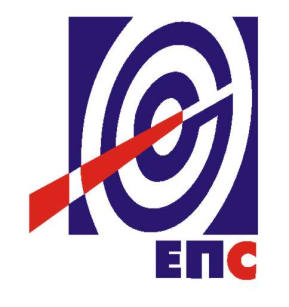 КОНКУРСНА ДОКУМЕНТАЦИЈАза подношење понуда у oтвореном поступку за јавну набавку услуга бр. 3000/0448/2017 (1434/2017)Набавка услуга:Сервисирање клима уређаја у сплит изведбиу погону и уређаја климатизације узорака димних гасова у погону ТЕНТ А(заведено у ЈП ЕПС број 105.Е.03.01.426969/4-2017 од 19.12.2017. године)Обреновац, 2017. годинеНа основу члана 32., и 61. Закона о јавним набавкама („Сл. гласник РС” бр. 124/12, 14/15 и 68/15, у даљем тексту Закон), члана 2. Правилника о обавезним елементима конкурсне документације у поступцима јавних набавки и начину доказивања испуњености услова („Сл. гласник РС” бр. 86/15), Одлуке о покретању поступка јавне набавке број 105.Е.03.01. 426969/3-2017 oд 19.10.2017. године и Решења о образовању комисије за јавну набавку број 105.Е.03.01.426969/4-2017 oд 19.10.2017. године, припремљена је:КОНКУРСНА ДОКУМЕНТАЦИЈАза подношење понуда у отвореном поступку за јавну набавку услуга бр. 3000/0448/2017 (1434/2017)Садржај конкурсне документације:											страна	Укупан број страна документације: 78ОПШТИ ПОДАЦИ О ЈАВНОЈ НАБАВЦИПОДАЦИ О ПРЕДМЕТУ ЈАВНЕ НАБАВКЕ2.1 Опис предмета јавне набавке, назив и ознака из општег речника набавкеОпис предмета јавне набавке услуга: Сервисирање клима уређаја у сплит изведби   у погону и уређаја климатизације узорака димних гасова у погону ТЕНТ А.Назив из општег речника набавке: 50730000 – Услуге поправке и одржавање расхладних група.Детаљани подаци о предмету набавке наведени су у техничкој спецификацији (поглавље 3. Конкурсне документације).ТЕХНИЧКА СПЕЦИФИКАЦИЈА3.1 Врста и обим услуга1А.СПИСАК КЛИМА УРЕЂАЈА СА ПОТРЕБНИМ БРОЈЕМ СЕРВИСА ЗА 2017/2018 ГОДИНУНАПОМЕНА: 
Уколико се констатује да је уређај оштећен приликом вршења сервиса, Изабрани понуђач је дужан да у што краћем року, о свом трошку, оспособи/замени уређај новим.НАПОМЕНА 2: Радови по дефектажи ће се обрачунавати по норма сату и односе се на уградњу делова наведених у ценовнику. Предпостављена количина норма сати је 400. Наплата (обрачун) ће се вршити на основу грађевинске књиге о стварно оствареним радовима и потрошеним норма сатима.НАПОМЕНА 3: ПРОЦЕДУРА ЗА ИЗВОЂЕЊЕ УСЛУГА НА КЛИМА УРЕЂАЈУ У „SPLIT“ ИЗВЕДБИ:1.Чишћење спољне јединице, са продувавањем  и прањем кондезатора под притиском флуида2.Чишћење унутрашње јединице-испаривача,маске,турбине,усмеривача ваздуха
 и филтере које поседује уређај (АТЕСТИРАНИМ) хемијским средствима за прање3.Дезинфекција испаривача, турбине, усмеривача ваздуха и филтера које поседује уређај (АТЕСТИРАНИМ) хемијским средством за дезинфекцију4.Контрола притиска фреона у расхладној инсталацији5.Допуна фреона, зависно од потребе6.Преглед електронике7.Преглед контаката на електроинсталацији8.Провера проходности кондезационих канала и кондез црева9.Преглед и замена изолације цеви расхладног флуида10.Дотезање холендера на спољној јединици-по потреби11.Провера исправности клима уређаја12.Пуштање у рад клима уређаја и контрола истог у радуНАПОМЕНА 4: Све услуге ће бити строго контролисане и за исте ће се водити дневник о извршеним услугама. На основу дневника ће се сачињавати месечни извештај о извршеним услугама. Изабрани понуђач је обавезан да се одазове по позиву истог дана, а најкасније у року од 24 сата од тренутка позива.Пожељно је да потенцијални понуђачи изврше посету објекта , како би сагледали стварно стање и сачинили своју понудуа посету заказати у договору са Корисником услуга  писаним путем , тј. на  e-mail: zoran.todorovic@eps.rs2.СПИСАК РЕЗЕРВНИХ ДЕЛОВА ПО КОМЕ ЋЕ СЕ ВРШИТИ ЗАМЕНА НАКОН ДЕФЕКТАЖЕ УСАГЛАШЕНЕ СА ОДГОВОРНИМ ИНЖЕЊЕРОМ 3.2 Рок извршења услугаПонуђач  се обавезује да ће доћи на место извршења услуге по позиву истог дана а најкасније у року од 24 сата од тренутка позива ,а у периоду од 12 месеци од дана ступања уговора на снагу. Место извршења услугаЛокација  TEНT A, Богољуба Урошевића Црног 44, 11500 Обреновац и друге локације Наручиоца3.3 Квалитативни и квантитативни пријемКвантитативни и квалитативни пријем Услуге врши се приликом пружања Услуге у присуству овлашћених представника за праћење Уговора, на паритету франко пословни објекти Наручиоца у ЈП ЕПС Огранака ТЕНТ – ТЕНТ А, Обреновац, Богољуба Урошевића Црног 44 У случају да се приликом пријема Услуге утврди да стварно стање не одговара обиму и квалитету, Наручилац је дужан да рекламацију записнички констатује и исту одмах достави Изабраном понуђачу у року од 5 (словима:пет) дана.Изабрани понуђач  се обавезује да недостатке установљене од стране Наручиоца приликом квантитативног и квалитативног пријема отклони у року од 10 (словима: десетдана) од момента пријема рекламације о свом трошку.3.4 Гарантни рокГарантни рок не може бити краћи од 12 месеци од дана извршења   услугаИзабрани Понуђач је дужан да о свом трошку отклони све евентуалне недостатке у току трајања гарантног рока. УСЛОВИ ЗА УЧЕШЋЕ У ПОСТУПКУ ЈАВНЕ НАБАВКЕ ИЗ ЧЛ. 75 и 76 ЗАКОНА О ЈАВНИМ НАБАВКАМА И УПУТСТВО КАКО СЕ ДОКАЗУЈЕ ИСПУЊЕНОСТ ТИХ УСЛОВАПонуда понуђача који не докаже да испуњава наведене обавезне и додатне услове из тачака 1.до 7 овог обрасца, биће одбијена као неприхватљива.1. Сваки подизвођач мора да испуњава услове из члана 75.став 1. тачка 1), 2) и 4) и члана 75. став 2. Закона, што доказује достављањем доказа наведених у овом одељку. Услове у вези са капацитетима из члана 76.Закона, понуђач испуњава самостално без обзира на ангажовање подизвођача.2. Сваки понуђач из групе понуђача  која подноси заједничку понуду мора да испуњава услове из члана 75. став 1. тачка 1), 2) и 4) и члана 75. став 2. Закона, што доказује достављањем доказа наведених у овом одељку. Услове у вези са капацитетима из члана 76.Закона понуђачи из групе испуњавају заједно, на основу достављених доказа у складу са овим одељком конкурсне документације.3. Докази о испуњености услова из члана 77.Закона могу се достављати у неовереним копијама.Наручилац може пре доношења одлуке о додели уговора, захтевати од понуђача, чија је понуда на основу извештаја комисије за јавну набавку оцењена као најповољнија да достави на увид оригинал или оверену копију свих или појединих доказа.Ако понуђач у остављеном, примереном року који не може бити краћи од пет дана, не достави на увид оригинал или оверену копију тражених доказа, наручилац ће његову понуду одбити као неприхватљиву.4.Лице уписано у Регистар понуђача није дужно да приликом подношења понуде доказује испуњеност обавезних услова за учешће у поступку јавне набавке, односно Наручилац не може одбити као неприхватљиву, понуду зато што не садржи доказ одређен Законом или Конкурсном документацијом, ако је понуђач, навео у понуди интернет страницу на којој су тражени подаци јавно доступни. У том случају понуђач може, да у Изјави (пожељно на меморандуму, која мора бити потписана и оверена), да наведе да је уписан у Регистар понуђача. Уз наведену Изјаву, понуђач може да достави и фотокопију Решења о упису понуђача у Регистар понуђача.  На основу члана 79.став 5. Закона понуђач није дужан да доставља следеће доказе који су јавно доступни на интернет страницама надлежних органа, и то:1)извод из регистра надлежног органа:-извод из регистра АПР: www.apr.gov.rs2)докази из члана 75. став 1. тачка 1) ,2) и 4) Закона-регистар понуђача: www.apr.gov.rs5. Уколико је доказ о испуњености услова електронски документ, понуђач доставља копију електронског документа у писаном облику, у складу са законом којим се уређује електронски документ.6. Ако понуђач има седиште у другој држави, наручилац може да провери да ли су документи којима понуђач доказује испуњеност тражених услова издати од стране надлежних органа те државе.7. Ако понуђач није могао да прибави тражена документа у року за подношење понуде, због тога што она до тренутка подношења понуде нису могла бити издата по прописима државе у којој понуђач има седиште и уколико уз понуду приложи одговарајући доказ за то, наручилац ће дозволити понуђачу да накнадно достави тражена документа у примереном року.8. Ако се у држави у којој понуђач има седиште не издају докази из члана 77. став 1. Закона, понуђач може, уместо доказа, приложити своју писану изјаву, дату под кривичном и материјалном одговорношћу оверену пред судским или управним органом, јавним бележником или другим надлежним органом те државе.9. Понуђач је дужан да без одлагања, а најкасније у року од пет дана од дана настанка промене у било којем од података које доказује, о тој промени писмено обавести наручиоца и да је документује на прописани начин.5. КРИТЕРИЈУМ ЗА ДОДЕЛУ УГОВОРАИзбор најповољније понуде ће се извршити применом критеријума „Најнижа понуђена цена“.Критеријум за оцењивање понуда Најнижа понуђена цена, заснива се на понуђеној цени као једином критеријуму.У ситуацији када постоје понуде домаћег и страног понуђача који пружају услуге или изводе радове, наручилац мора изабрати понуду домаћег понуђача под условом да његова понуђена цена није већа од 5% у односу на нaјнижу понуђену цену страног понуђача.”  У понуђену цену страног понуђача урачунавају се и царинске дажбине.У понуђену цену страног понуђача урачунавају се и царинске дажбине.Домаћи понуђач је правно лице резидент у смислу закона којим се уређује порез на добит правних лица, односно физичко лице резидент у смислу закона којим се уређује порез на доходак грађана.Ако је поднета заједничка понуда, група понуђача се сматра домаћим понуђачем ако је сваки члан групе понуђача правно лице резидент у смислу закона којим се уређује порез на добит правних лица, односно физичко лице резидент у смислу закона којим се уређује порез на доходак грађана (лице из члана 86. става 6. ЗЈН).Ако је поднета понуда са подизвођачем, понуђач се сматра домаћим понуђачем, ако је понуђач и његов подизвођач правно лице резидент у смислу закона којим се уређује порез на добит правних лица, односно физичко лице резидент у смислу закона којим се уређује порез на доходак грађана (лице из члана 86. става 6. ЗЈН).Када понуђач достави доказ да нуди добра домаћег порекла, наручилац ће, пре рангирања понуда, позвати све остале понуђаче чије су понуде оцењене као прихватљиве да се изјасне да ли нуде добра домаћег порекла и да доставе доказ.Предност дата за домаће понуђаче и добра домаћег порекла (члан 86.  став 1. до 4. ЗЈН) у поступцима јавних набавки у којима учествују понуђачи из држава потписница Споразума о слободној трговини у централној Европи (ЦЕФТА 2006) примењиваће се сходно одредбама тог споразума.Предност дата за домаће понуђаче и добра домаћег порекла (члан 86. став 1. до 4. ЗЈН) у поступцима јавних набавки у којима учествују понуђачи из држава потписница Споразума о стабилизацији и придруживању између Европских заједница и њихових држава чланица, са једне стране, и Републике Србије, са друге стране, примењиваће се сходно одредбама тог споразума.5.1. Елементи критеријума односно начин на основу којих ће наручилац извршити доделу уговора у ситуацији када постоје две или више понуда са истом понуђеном ценом:Уколико две или више понуда имају исту понуђену цену, повољнија понуда биће изабрана путем жреба.Извлачење путем жреба Наручилац ће извршити јавно, у присуству понуђача који имају исту понуђену цену.На посебним папирима који су исте величине и боје наручилац ће исписати називе Понуђача, те папире ставити у кутију, одакле ће један од чланова Комисије извући само један папир. Понуди Понуђача чији назив буде на извученом папиру биће додељен повољнији ранг. О извршеном жребању сачињава се записник који потписују представници наручиоца и присутних понуђача.6.УПУТСТВО ПОНУЂАЧИМА КАКО ДА САЧИНЕ ПОНУДУКонкурсна документација садржи Упутство понуђачима како да сачине понуду и потребне податке о захтевима Наручиоца у погледу садржине понуде, као и услове под којима се спроводи поступак избора најповољније понуде у поступку јавне набавке.Понуђач мора да испуњава све услове одређене Законом о јавним набавкама (у даљем тексту: Закон) и конкурсном документацијом. Понуда се припрема и доставља на основу позива, у складу са конкурсном документацијом, у супротном, понуда се одбија као неприхватљива.Језик на којем понуда мора бити састављенаНаручилац је припремио конкурсну документацију на српском језику и водиће поступак јавне набавке на српском језику.Понуда са свим прилозима мора бити сачињена на српском језику.Прилози који чине саставни део понуде, достављају се на српском језику. Уколико је неки прилог (доказ или документ) на страном језику, он мора бити преведен на српски језик и оверен од стране овлашћеног преводиоца, у супротном ће понуда бити одбијена као неприхватљива.Начин састављања и подношења понудеПонуђач је обавезан да сачини понуду тако штоуписује тражене податке у обрасце који су саставни део конкурсне документације и оверава је печатом и потписом законског заступника, другог заступника уписаног у регистар надлежног органа или лица овлашћеног од стране законског заступника уз доставу овлашћења у понуди. Доставља их заједно са осталим документима који представљају обавезну садржину понуде.Препоручује се да сви документи поднети у понуди  буду нумерисани и повезани у целину (јемствеником, траком и сл.), тако да се појединачни листови, односно прилози, не могу накнадно убацивати, одстрањивати или замењивати. Препоручује се да се нумерација поднете документације и образаца у понуди изврши на свакоj страни на којој има текста, исписивањем “1 од н“, „2 од н“ и тако све до „н од н“, с тим да „н“ представља укупан број страна понуде.Препоручује се да се докази који се достављају уз понуду, а који због своје важности не смеју бити оштећени, означени бројем (банкарска гаранција, меница), стављају у посебну фолију, а на фолији се видно означава редни број странице листа из понуде. Фолија се мора залепити при врху како би се докази, који се због своје важности не смеју оштетити, заштитили.Понуђач подноси понуду у затвореној коверти или кутији, тако да се при отварању може проверити да ли је затворена, као и када, на адресу: Јавно предузеће „Електропривреда Србије“, огранак ТЕНТ, Београд-Обреновац, Богољуба Урошевића Црног 44, 11500 Обреновац, писарница - са назнаком: „Понуда за јавну набавку услуга:  Сервисирање клима уређаја у сплит изведби у погону и уређаја климатизације узорака димних гасова у погону ТЕНТ А - Јавна набавка број 3000/0448/2017 (1434/2017) - НЕ ОТВАРАТИ“. На полеђини коверте обавезно се уписује тачан назив и адреса понуђача, телефон и факс понуђача, као и име и презиме овлашћеног лица за контакт.У случају да понуду подноси група понуђача, на полеђини коверте  назначити да се ради о групи понуђача и навести називе и адресу свих чланова групе понуђача.Уколико понуђачи подносе заједничку понуду, група понуђача може да се определи да обрасце дате у конкурсној документацији потписују и печатом оверавају сви понуђачи из групе понуђача или група понуђача може да одреди једног понуђача из групе који ће потписивати и печатом оверавати обрасце дате у конкурсној документацији, изузев образаца који подразумевају давање изјава под материјалном и кривичном одговорношћу морају бити потписани и оверени печатом од стране сваког понуђача из групе понуђача.У случају да се понуђачи определе да један понуђач из групе потписује и печатом оверава обрасце дате у конкурсној документацији (изузев образаца који подразумевају давање изјава под материјалном и кривичном одговорношћу), наведено треба дефинисати споразумом којим се понуђачи из групе међусобно и према наручиоцу обавезују на извршење јавне набавке, а који чини саставни део заједничке понуде сагласно чл. 81. Закона. Уколико је неопходно да понуђач исправи грешке које је направио приликом састављања понуде и попуњавања образаца из конкурсне документације, дужан је да поред такве исправке стави потпис особе или особа које су потписале образац понуде и печат понуђача.Обавезна садржина понудеСадржину понуде, поред Обрасца понуде, чине и сви остали докази  предвиђени чл. 77. Закона, који су наведени у конкурсној документацији, као и сви тражени прилози и изјаве (попуњени, потписани и печатом оверени) на начин предвиђен следећим ставом ове тачке:Образац понуде Структура цене Образац трошкова припреме понуде, ако понуђач захтева надокнаду трошкова у складу са чл.88 ЗаконаИзјава о независној понуди Изјава у складу са чланом 75. став 2. Закона Средства финансијског обезбеђења за озбиљност понудеСписак испоручених добараПотврда о референтним набавкамаИЗЈАВУ у слободној форми да се Понуђач обавезује да ће доћи на место радова по позиву истог дана а најкасније у року од 24 сата од тренутка позива.Обрасци, изјаве и докази одређене тачком 6.9 или 6.10 овог упутства у случају да понуђач подноси понуду са подизвођачем или заједничку понуду подноси група понуђачапотписан и печатом оверен образац „Модел уговора“ (пожељно је да буде попуњен)докази о испуњености услова из чл. 75. и 76. Закона у складу са чланом 77. Закона и Одељком 4. конкурсне документације Овлашћење за потписника (ако не потписује заступник)Споразум о заједничком извршењу(уколико понуду подноси група понуђача)Наручилац ће одбити као неприхватљиве све понуде које не испуњавају услове из позива за подношење понуда и конкурсне документације.Наручилац ће одбити као неприхватљиву понуду понуђача, за коју се у поступку стручне оцене понуда утврди да докази који су саставни део понуде садрже неистините податке.Подношење и отварање понудаБлаговременим се сматрају понуде које су примљене, у складу са Позивом за подношење понуда објављеним на Порталу јавних набавки, без обзира на начин на који су послате.Ако је понуда поднета по истеку рока за подношење понуда одређеног у позиву, сматраће се неблаговременом, а Наручилац ће по окончању поступка отварања понуда, овакву понуду вратити неотворену понуђачу, са назнаком да је поднета неблаговремено.Комисија за јавне набавке ће благовремено поднете понуде јавно отворити дана наведеном у Позиву за подношење понуда у просторијама Јавног предузећа „Електропривреда Србије“ Београд, огранак ТЕНТ, ул. Богољуба Урошевића Црног 44, 11500 Обреновац, просторије ПКА.Представници понуђача који учествују у поступку јавног отварања понуда, морају да пре почетка поступка јавног отварања доставе Комисији за јавне набавке писано овлашћењеза учествовање у овом поступку (пожељно да буде издато на меморандуму понуђача) заведено и оверено печатом и потписом законског заступника понуђача или другог заступника уписаног у регистар надлежног органа или лица овлашћеног од стране законског заступника уз доставу овлашћења у понуди.Комисија за јавну набавку води записник о отварању понуда у који се уносе подаци у складу са Законом.Записник о отварању понуда потписују чланови комисије и присутни овлашћени представници понуђача, који преузимају примерак записника.Наручилац ће у року од три (3) дана од дана окончања поступка отварања понуда поштом или електронским путем доставити записник о отварању понуда понуђачима који нису учествовали у поступку отварања понуда.Начин подношења понудеПонуђач може поднети само једну понуду.Понуду може поднети понуђач самостално, група понуђача, као и понуђач са подизвођачем.Понуђач који је самостално поднео понуду не може истовремено да учествује у заједничкој понуди или као подизвођач. У случају да понуђач поступи супротно наведеном упутству свака понуда понуђача у којој се појављује биће одбијена.Понуђач може бити члан само једне групе понуђача која подноси заједничку понуду, односно учествовати у само једној заједничкој понуди.Уколико је понуђач, у оквиру групе понуђача, поднео две или више заједничких понуда, Наручилац ће све такве понуде одбити.Понуђач који је члан групе понуђача не може истовремено да учествује као подизвођач.У случају да понуђач поступи супротно наведеном упутству свака понуда понуђача у којој се појављује биће одбијена.Измена, допуна и опозив понудеУ року за подношење понуде понуђач може да измени или допуни већ поднету понуду писаним путем, на адресу Наручиоца на коју је поднео понуду, са назнаком „ИЗМЕНА – ДОПУНА - Понуде за јавну набавку услуга:  Сервисирање клима уређаја у сплит изведби у погону и уређаја климатизације узорака димних гасова у погону ТЕНТ А.- Јавна набавка број 3000/0448/2017 (1434/2017) – НЕ ОТВАРАТИ“.У случају измене или допуне достављене понуде, Наручилац ће приликом стручне оцене понуде узети у обзир измене и допуне само ако су извршене у целини и према обрасцу на који се, у већ достављеној понуди,измена или допуна односи.У року за подношење понуде понуђач може да опозове поднету понуду писаним путем, на адресу Наручиоца, са назнаком „ОПОЗИВ - Сервисирање клима уређаја у сплит изведби у погону и уређаја климатизације узорака димних гасова у погону ТЕНТ А- Јавна набавка број 3000/0448/2017 (1434/2017) – НЕ ОТВАРАТИ“.У случају опозива поднете понуде пре истека рока за подношење понуда, Наручилац такву понуду неће отварати, већ ће је неотворену вратити понуђачу.Уколико понуђач измени или опозове понуду поднету по истеку рока за подношење понуда, Наручилац ће наплатити средство обезбеђења дато на име озбиљности понуде.ПартијеНабавка није обликована по партијама.Понуда са варијантамаПонуда са варијантама није дозвољена.Подношење понуде са подизвођачимаПонуђач је дужан да у понуди наведе да ли ће извршење набавке делимично поверити подизвођачу. Ако понуђач у понуди наведе да ће делимично извршење набавке поверити подизвођачу, дужан је да наведе:- назив подизвођача, а уколико уговор између наручиоца и понуђача буде закључен, тај подизвођач ће бити наведен у уговору;- проценат укупне вредности набавке који ће поверити подизвођачу, а који не може бити већи од 50% као и део предметне набавке који ће извршити преко подизвођача.Понуђач у потпуности одговара наручиоцу за извршење уговорене набавке, без обзира на број подизвођача и обавезан је да наручиоцу, на његов захтев, омогући приступ код подизвођача ради утврђивања испуњености услова.Обавеза понуђача је да за подизвођача достави доказе о испуњености обавезних услова из члана 75. став 1. тачка 1), 2) и 4) и члана 75. став 2. Закона наведених у одељку Услови за учешће из члана 75. и 76. Закона и Упутство како се доказује испуњеност тих услова.Додатне услове понуђач испуњава самостално, без обзира на агажовање подизвођача.Све обрасце у понуди потписује и оверава понуђач, изузев образаца под пуном материјалном и кривичном одговорношћу,које попуњава, потписује и оверава сваки подизвођач у своје име.Понуђач не може ангажовати као подизвођача лице које није навео у понуди, у супротном наручилац ће реализовати средство обезбеђења и раскинути уговор, осим ако би раскидом уговора наручилац претрпео знатну штету.Добављач може ангажовати као подизвођача лице које није навео у понуди, ако је на страни подизвођача након подношења понуде настала трајнија неспособност плаћања, ако то лице испуњава све услове одређене за подизвођача и уколико добије претходну сагласност Наручиоца. Наручилац може на захтев подизвођача и где природа предмета набавке то дозвољава пренети доспела потраживања директно подизвођачу, за део набавке који се извршава преко тог подизвођача. Пре доношења одлуке  о преношењу доспелих потраживања директно подизвођачу наручилац ће омогућити добављачу да у року од 5 дана од дана добијања позива наручиоца приговори уколико потраживање није доспело. Све ово не утиче на правило да понуђач (добављач) у потпуности одговара наручиоцу за извршење обавеза из поступка јавне набавке, односно за извршење уговорних обавеза , без обзира на број подизвођача.Подношење заједничке понудеУ случају да више понуђача поднесе заједничку понуду, они као саставни део понуде морају доставити Споразум о заједничком извршењу набавке, којим се међусобно и према Наручиоцу обавезују на заједничко извршење набавке, који обавезно садржи податке прописане члан 81.став 4. и 5.Закона о јавним набавкама и то: податке о члану групе који ће бити Носилац посла, односно који ће поднети понуду и који ће заступати групу понуђача пред Наручиоцем;опис послова сваког од понуђача из групе понуђача у извршењу уговора.Сваки понуђач из групе понуђача  која подноси заједничку понуду мора да испуњава услове из члана 75.  став 1. тачка 1), 2) и 4) и члана 75. став 2. Закона, наведене у одељку Услови за учешће из члана 75. и 76. Закона и Упутство како се доказује испуњеност тих услова. Услове у вези са капацитетима, у складу са чланом 76.Закона, понуђачи из групе испуњавају заједно, на основу достављених доказа дефинисаних конкурсном документацијом.У случају заједничке понуде групе понуђача обрасце под пуном материјалном и кривичном одговорношћу попуњава, потписује и оверава сваки члан групе понуђача у своје име.( Образац Изјаве о независној понуди и Образац изјаве у складу са чланом 75. став 2. Закона)Понуђачи из групе понуђача одговорају неограничено солидарно према наручиоцу.Понуђена ценаЦена се исказује у динарима, без пореза на додату вредност.У случају да у достављеној понуди није назначено да ли је понуђена цена са или без пореза на додату вредност, сматраће се сагласно Закону, да је иста без пореза на додату вредност.Јединичне цене и укупно понуђена цена морају бити изражене са две децимале у складу са правилом заокруживања бројева. У случају рачунске грешке меродавна ће бити јединична цена.Понуда која је изражена у две валуте, сматраће се неприхватљивом.Ако је у понуди исказана неуобичајено ниска цена, Наручилац ће поступити у складу са чланом 92.Закона.Корекција цене Цена је фиксна за цео уговорени период и не подлеже никаквој промени. Рок извршења услугеПонуђач  се обавезује да ће доћи на место извршења услуге по позиву истог дана а најкасније у року од 24 сата од тренутка позива ,а у периоду од 12 месеци од дана ступања уговора на снагу.Гарантни рок Гарантни рок за предмет набавке је минимум 12 месеци од дана извршења услуга.Изабрани Понуђач је дужан да о свом трошку отклони све евентуалне недостатке у току трајања гарантног рока. Начин и услови плаћањаКорисник услуге се обавезује да Пружаоцу услуга плати извршене Услуге динарском дознаком, у року до 45 (четрдесетпет дана) дана од дана пријема исправног рачуна, са уговореним прилогом-обострано потписаним записником.Рачун мора гласити на: Јавно предузеће „Електропривреда Србије“ Београд, царице Милице бр.2, огранак ТЕНТ, Богољуба Урошевића Црног 44, 11500 Oбреновац, ПИБ (103920327) и бити достављен на адресу: Јавно предузеће „Електропривреда Србије“ Београд, огранак ТЕНТ, Богољуба Урошевића Црног 44, 11500 Oбреновац, са обавезним прилозима-/Записник о квалитативном пријему, са читко написаним именом и презименом и потписом овлашћеног лица Корисника услуга. Пружалац услуге је обавезан да на рачуну/рачунима наведе уговр на основу којег се рачун издаје (број и датум).У испостављеном рачуну и отпремници, изабрани понуђач је дужан да се придржава тачно дефинисаних назива робе из конкурсне документације и прихваћене понуде (из Обрасца структуре цене). Рачуни који не одговарају наведеним тачним називима, сматраће се неисправним. Уколико, због коришћења различитих шифрарника и софтверских решења није могуће у самом рачуну навести горе наведени тачан назив, изабрани понуђач је обавезан да уз рачун достави прилог са упоредним прегледом назива из рачуна са захтеваним називима из конкурсне документације и прихваћене понуде.Рок важења понудеПонуда мора да важи најмање 60 (словима:шесдесет) дана од дана отварања понуда. У случају да понуђач наведе краћи рок важења понуде, понуда ће бити одбијена, као неприхватљива. Средства финансијског обезбеђењаСви трошкови око прибављања средстава обезбеђења падају на терет понуђача, а и исти могу бити наведени у Обрасцу трошкова припреме понуде.Члан групе понуђача може бити налогодавац средства финансијског обезбеђења.Средства финансијског обезбеђења морају да буду у валути у којој је и понуда.Ако се за време трајања уговора промене рокови за извршење уговорне обавезе, важност  СФО мора се продужити. Понуђач је дужан да достави следећа средства финансијског обезбеђења:У понуди:Меница за озбиљност понудеПонуђач је обавезан да уз понуду Наручиоцу достави:1) бланко сопствену меницу за озбиљност понуде која јеиздата са клаузулом „без протеста“ и „без извештаја“потписана од стране законског заступника или лица по овлашћењу  законског заступника, на начин који прописује Закон о меници ("Сл. лист ФНРЈ" бр. 104/46, "Сл. лист СФРЈ" бр. 16/65, 54/70 и 57/89 и "Сл. лист СРЈ" бр. 46/96, Сл. лист СЦГ бр. 01/03 Уст. повеља)евидентирана у Регистру меница и овлашћења кога води Народна банка Србије у складу са Одлуком о ближим условима, садржини и начину вођења регистра меница и овлашћења („Сл. гласник РС“ бр. 56/11 и 80/15) и то документује овереним захтевом пословној банци да региструје меницу са одређеним серијским бројем, основ на основу кога се издаје меница и менично овлашћење (број ЈН) и износ из основа (тачка 4. став 2. Одлуке).Менично писмо – овлашћење којим понуђач овлашћује наручиоца да може наплатити меницу  на износ од 2% од вредности понуде (без ПДВ-а) са роком важења минимално 30  дана дужим од рока важења понуде, с тим да евентуални продужетак рока важења понуде има за последицу и продужење рока важења менице и меничног овлашћења, које мора бити издато на основу Закона о меници.овлашћење којим законски заступник овлашћује лица за потписивање менице и меничног овлашћења за конкретан посао, у случају да меницу и менично овлашћење не потписује законски заступник понуђача;2)  фотокопију важећег Картона депонованих потписа овлашћених лица за располагање новчаним средствима понуђача код  пословне банке, оверену од стране банке на дан издавања менице и меничног овлашћења (потребно је да се поклапају датум са меничног овлашћења и датум овере банке на фотокопији депо картона),3)  фотокопију ОП обрасца.4) Доказ о регистрацији менице у Регистру меница Народне банке Србије (фотокопија  Захтева за регистрацију менице од стране пословне банке која је извршила регистрацију менице или извод са интернет странице Регистра меница и овлашћења НБС) У  случају  да  изабрани  Понуђач  после  истека  рока  за  подношење  понуда,  а  у  року важења  опције  понуде,  повуче  или  измени  понуду,   не  потпише  Уговор  када  је његова  понуда  изабрана  као  најповољнија или не достави средство финансијског обезбеђења које је захтевано уговором, Наручилац  има  право  да  изврши  наплату бланко сопствене менице  за  озбиљност  понуде.Меница ће бити враћена Пружаоцу у року од осам дана од дана предаје Кориснику средства финансијског обезбеђења која су захтевана у закљученом уговору.Меница ће бити враћена понуђачу са којим није закључен уговор одмах по закључењу уговора са понуђачем чија понуда буде изабрана као најповољнија.Уколико средство финансијског обезбеђења није достављено у складу са захтевом из Конкурсне документације понуда ће бити одбијена као неприхватљива због битних недостатака.Уз потписан УговорПонуђач је обавезан да Наручиоцу достави:бланко сопствену меницу за добро извршење посла која је неопозива, без права протеста и наплатива на први позив, потписана и оверена службеним печатом од стране овлашћеног  лица,Менично писмо – овлашћење којим понуђач овлашћује наручиоца да може наплатити меницу  на износ од 10 % од вредности уговора (без ПДВ-а) са роком важења минимално 30 дана дужим од рока важења уговора, с тим да евентуални продужетак рока важења уговора има за последицу и продужење рока важења менице и меничног овлашћења, фотокопију важећег Картона депонованих потписа овлашћених лица за располагање новчаним средствима понуђача код  пословне банке, оверену од стране банке на дан издавања менице и меничног овлашћења (потребно је да се поклапају датум са меничног овлашћења и датум овере банке на фотокопији депо картона),фотокопију ОП обрасца.Доказ о регистрацији менице у Регистру меница Народне банке Србије (фотокопија  Захтева за регистрацију менице од стране пословне банке која је извршила регистрацију менице или извод са интернет странице Регистра меница и овлашћења НБС) Меница може бити наплаћена у случају да изабрани понуђач не буде извршавао своје уговорне обавезе у роковима и на начин предвиђен уговором.   По потписивању записника о примопредаји предмета УговораМеница као гаранција за  отклањање грешака у гарантном рокуПонуђач је обавезан да Наручиоцу у тренутку примопредаје предмета уговора достави:бланко сопствену меницу за отклањање недостатака у гарантном року која је неопозива, без права протеста и наплатива на први позив, потписана и оверена службеним печатом од стране овлашћеног  лица,Менично писмо – овлашћење којим понуђач овлашћује наручиоца да може наплатити меницу  на износ од 5% од вредности уговора (без ПДВ) са роком важења минимално 30 дана дужим од гарантног рока, с тим да евентуални продужетак рока важења уговора има за последицу и продужење рока важења менице и меничног овлашћења, фотокопију важећег Картона депонованих потписа овлашћених лица за располагање новчаним средствима понуђача код  пословне банке, оверену од стране банке на дан издавања менице и меничног овлашћења (потребно је да се поклапају датум са меничног овлашћења и датум овере банке на фотокопији депо картона),фотокопију ОП обрасца.Доказ о регистрацији менице у Регистру меница Народне банке Србије (фотокопија  Захтева за регистрацију менице од стране пословне банке која је извршила регистрацију менице или извод са интернет странице Регистра меница и овлашћења НБС) Меница може бити наплаћена у случају да изабрани понуђач не отклони недостатке у гарантном року. Уколико се средство финансијског обезбеђења не достави у уговореном року, Купац има право  да наплати средство финанасијског обезбеђења за добро извршење посла.Достављање средстава финансијског обезбеђењаСредство финансијског обезбеђења за  озбиљност понуде доставља се као саставни део понуде и гласи на Јавно предузеће „Електропривреда Србије“ Београд,Улица царице Милице 2. ,  11000 Београд, огранак ТЕНТ, Улица Богољуба Урошевића Црног 44., 11500 ОбреновацСредство финансијског обезбеђења за добро извршење посла  гласи на Јавно предузеће „Електропривреда Србије“ Београд, Улица царице Милице 2., 11000 Београд, огранак ТЕНТ, Улица Богољуба Урошевића Црног 44., 11500 Обреновац и доставља се, уз потписан Уговор лично на одговарајући безбедан начин или поштом на адресу: Улица Богољуба Урошевића Црног 44., 11500 Обреновац, са назнаком: Сервисирање клима уређаја у сплит изведби у погону и уређаја климатизације узорака димних гасова у погону ТЕНТ А, за ЈН бр. 3000/0448/2017 (1434/2017)Средство финансијског обезбеђења за отклањање недостатака у гарантном року  гласи на Јавно предузеће „Електропривреда Србије“ Београд,Улица царице Милице 2.,  11000 Београд, огранак ТЕНТ, Улица Богољуба Урошевића Црног 44., 11500 Обреновац и доставља се,  приликом примопредаје предмета уговора на одговарајући безбедан начин или поштом на адресу корисника уговора:Улица Богољуба Урошевића Црног 44., 11500 Обреновац, са назнаком: Средство финансијског обезбеђења за ЈН бр. 3000/0448/2017 (1434/2017)Понуђач (Испоручилац добара) је одговоран за прописан и безбедан начин достављања СФО Наручиоцу ( Наручиоцу).Начин означавања поверљивих података у понудиПодаци које понуђач оправдано означи као поверљиве биће коришћени само у току поступка јавне набавке у складу са позивом и неће бити доступни ником изван круга лица која су укључена у поступак јавне набавке. Ови подаци неће бити објављени приликом отварања понуда и у наставку поступка. Наручилац може да одбије да пружи информацију која би значила повреду поверљивости података добијених у понуди. Као поверљива, понуђач може означити документа која садрже личне податке, а које не садржи ни један јавни регистар, или која на други начин нису доступна, као и пословне податке који су прописима одређени као поверљиви. Наручилац ће као поверљива третирати она документа која у десном горњем углу великим словима имају исписано „ПОВЕРЉИВО“.Наручилац не одговара за поверљивост података који нису означени на горе наведени начин.Ако се као поверљиви означе подаци који не одговарају горе наведеним условима, Наручилац ће позвати понуђача да уклони ознаку поверљивости. Понуђач ће то учинити тако што ће његов представник изнад ознаке поверљивости написати „ОПОЗИВ“, уписати датум, време и потписати се.Ако понуђач у року који одреди Наручилац не опозове поверљивост докумената, Наручилац ће третирати ову понуду као понуду без поверљивих података.Наручилац је дужан да доследно поштује законите интересе понуђача, штитећи њихове техничке и пословне тајне у смислу закона којим се уређује заштита пословне тајне.Неће се сматрати поверљивим докази о испуњености обавезних услова,цена и други подаци из понуде који су од значаја за примену критеријума и рангирање понуде. Поштовање обавеза које произлазе из прописа о заштити на раду и других прописаПонуђач је дужан да при састављању понуде изричито наведе да је поштовао обавезе које произлазе из важећих прописа о заштити на раду, запошљавању и условима рада, заштити животне средине, као и да нема забрану обављања делатности која је на снази у време подношења понуде (Образац 4 из конкурсне документације).Накнада за коришћење патенатаНакнаду за коришћење патената, као и одговорност за повреду заштићених права интелектуалне својине трећих лица сноси понуђач.Начело заштите животне средине и обезбеђивања енергетске ефикасностиНаручилац је дужан да набавља добра која не загађују, односно који минимално утичу на животну средину, односно који обезбеђују адекватно смањење потрошње енергије – енергетску ефикасност.Додатне информације и објашњењаЗаинтерсовано лице може, у писаном облику, тражити од Наручиоца додатне информације или појашњења у вези са припремањем понуде,при чему може да укаже Наручиоцу и на евентуално уочене недостатке и неправилности у конкурсној документацији, најкасније пет дана пре истека рока за подношење понуде, на адресу Наручиоца, са назнаком: „ОБЈАШЊЕЊА – позив за јавну набавку број 3000/0448/2017 (1434/2017)“ или електронским путем на е-mail адресу:zoran.todorovic@eps.rs,радним данима (понедељак – петак) у времену од 07,00 до 14,00 часова. Захтев за појашњење примљен после наведеног времена или током викенда/нерадног дана биће евидентиран као примљен првог следећег радног дана.Наручилац ће у року од три дана по пријему захтева објавити Одговор на захтев на Порталу јавних набавки и својој интернет страници.Тражење додатних информација и појашњења телефоном није дозвољено.Ако је документ из поступка јавне набавке достављен од стране наручиоца или понуђача путем електронске поште или факсом, страна која је извршила достављање дужна је да од друге стране захтева да на исти начин потврди пријем тог документа, што је друга страна дужна и да учини када је то неопходно као доказ да је извршено достављање.Ако наручилац у року предвиђеном за подношење понуда измени или допуни конкурсну документацију, дужан је да без одлагања измене или допуне објави на Порталу јавних набавки и на својој интернет страници.Ако наручилац измени или допуни конкурсну документацију осам или мање дана пре истека рока за подношење понуда, наручилац је дужан да продужи рок за подношење понуда и објави обавештење о продужењу рока за подношење понуда.По истеку рока предвиђеног за подношење понуда наручилац не може да мења нити да допуњује конкурсну документацију.Комуникација у поступку јавне набавке се врши на начин чланом 20. Закона.У зависности од изабраног вида комуникације, Наручилац ће поступати у складу са 13. начелним ставом који је Републичка комисија за заштиту права у поступцима јавних набавки заузела на 3. Општој седници, 14.04.2014. године (објављеним на интернет страници www.кjn.gov.rs).Трошкови понудеТрошкове припреме и подношења понуде сноси искључиво Понуђач и не може тражити од Наручиоца накнаду трошкова.Понуђач може да у оквиру понуде достави укупан износ и структуру трошкова припремања понуде тако што попуњава, потписује и оверава печатом Образац трошкова припреме понуде.Ако је поступак јавне набавке обустављен из разлога који су на страни Наручиоца, Наручилац је дужан да Понуђачу надокнади трошкове израде узорка или модела, ако су израђени у складу са техничким спецификацијама Наручиоца и трошкове прибављања средства обезбеђења, под условом да је Понуђач тражио накнаду тих трошкова у својој понуди.Додатна објашњења, контрола и допуштене исправкеНаручилац може да захтева од понуђача додатна објашњења која ће му помоћи при прегледу, вредновању и упоређивању понуда, а може да врши и контролу (увид) код понуђача, односно његовог подизвођача.Уколико је потребно вршити додатна објашњења, Наручилац ће Понуђачу оставити примерени рок да поступи по позиву Наручиоца, односно да омогући Наручиоцу контролу (увид) код Понуђача, као и код његовог Подизвођача.Наручилац може, уз сагласност Понуђача, да изврши исправке рачунских грешака уочених приликом разматрања понуде по окончаном поступку отварања понуда.У случају разлике између јединичне цене и укупне цене, меродавна је јединична цена. Ако се Понуђач не сагласи са исправком рачунских грешака, Наручилац ће његову понуду одбити као неприхватљиву.Разлози за одбијање понудеПонуда ће бити одбијена ако:је неблаговремена, неприхватљива или неодговарајућа;ако се понуђач не сагласи са исправком рачунских грешака;ако има битне недостатке сходно члану 106. ЗЈНодносно ако:Понуђач не докаже да испуњава обавезне и додатне услове за учешће;понуђач није доставио тражено средство обезбеђења;Уз понуду не доставити ИЗЈАВУ у слободној форми да се Понуђач обавезује да ће доћи на место радова по позиву истог дана а најкасније у року од 24 сата од тренутка позива.је понуђени рок важења понуде краћи од прописаног;понуда садржи друге недостатке због којих није могуће утврдити стварну садржину понуде или није могуће упоредити је са другим понудамаНаручилац ће донети одлуку о обустави поступка јавне набавке у складу са чланом 109. Закона.Рок за доношење Одлуке о додели уговора/обустави поступкаНаручилац ће одлуку о додели уговора/обустави поступка донети у року од максимално 25 (двадесетпет) дана од дана јавног отварања понуда.Одлуку о додели уговора/обустави поступка.Наручилац ће објавити на Порталу јавних набавки и на својој интернет страници у року од 3 (три) дана од дана доношења.Негативне референцеНаручилац може одбити понуду уколико поседује доказ да је понуђач у претходне три године пре објављивања позива за подношење понуда, у поступку јавне набавке:поступао супротно забрани из чл. 23. и 25. Закона;учинио повреду конкуренције;доставио неистините податке у понуди или без оправданих разлога одбио да закључи уговор о јавној набавци, након што му је уговор додељен;одбио да достави доказе и средства обезбеђења на шта се у понуди обавезао.Наручилац може одбити понуду уколико поседује доказ који потврђује да понуђач није испуњавао своје обавезе по раније закљученим уговорима о јавним набавкама који су се односили на исти предмет набавке, за период од претходне три годинепре објављивања позива за подношење понуда. Доказ наведеног може бити:правоснажна судска одлука или коначна одлука другог надлежног органа;исправа о реализованом средству обезбеђења испуњења обавеза у поступку јавне набавке или испуњења уговорних обавеза;исправа о наплаћеној уговорној казни;рекламације потрошача, односно корисника, ако нису отклоњене у уговореном року;изјава о раскиду уговора због неиспуњења битних елемената уговора дата на начин и под условима предвиђеним законом којим се уређују облигациони односи;доказ о ангажовању на извршењу уговора о јавној набавци лица која нису означена у понуди као подизвођачи, односно чланови групе понуђача;други одговарајући доказ примерен предмету јавне набавке који се односи на испуњење обавеза у ранијим поступцима јавне набавке или по раније закљученим уговорима о јавним набавкама.Наручилац може одбити понуду ако поседује доказ из става 3. тачка 1) члана 82. Закона, који се односи на поступак који је спровео или уговор који је закључио и други наручилац ако је предмет јавне набавке истоврсан. Наручилац ће поступити на наведене начине и у случају заједничке понуде групе понуђача уколико утврди да постоје напред наведени докази за једног или више чланова групе понуђача. Увид у документацијуПонуђач има право да изврши увид у документацију о спроведеном поступку јавне набавке после доношења одлуке о додели уговора, односно одлуке о обустави поступка о чему може поднети писмени захтев Наручиоцу.Наручилац је дужан да лицу из става 1. омогући увид у документацију и копирање документације из поступка о трошку подносиоца захтева, у року од два дана од дана пријема писаног захтева, уз обавезу да заштити податке у складу са чл.14. Закона.Заштита права понуђачаОбавештење о роковима и начину подношења захтева за заштиту права, са детаљним упутством о садржини потпуног захтева за заштиту права у складу са чланом 151. став 1. тач. 1)–7) Закона, као и износом таксе из члана 156. став 1. тач. 1)–3) Закона и детаљним упутством о потврди из члана 151. став 1. тачка 6) Закона којом се потврђује да је уплата таксе извршена, а која се прилаже уз захтев за заштиту права приликом подношења захтева наручиоцу, како би се захтев сматрао потпунимРокови и начин подношења захтева за заштиту права:Захтев за заштиту права подноси се лично или путем поште на адресу: ЈП „Електропривреда Србије“ Београд - огранак ТЕНТ, Ул. Богољуба Урошевића Црног бр. 44, 11500 Обреновац, са назнаком Захтев за заштиту права за ЈН услуга:  Сервисирање клима уређаја у сплит изведби у погону и уређаја климатизације узорака димних гасова у погону ТЕНТ А, а копија се истовремено доставља Републичкој комисији.Захтев за заштиту права се може доставити и путем електронске поште на e-mail:zoran.todorovic@eps.rs, радним данима (понедељак-петак) од 7,00 до 14,00 часова.Захтев за заштиту права може се поднети у току целог поступка јавне набавке, против сваке радње наручиоца, осим ако овим законом није другачије одређено.
Захтев за заштиту права којим се оспорава врста поступка, садржина позива за подношење понуда или конкурсне документације сматраће се благовременим ако је примљен од стране наручиоца најкасније 7 (седам) дана пре истека рока за подношење понуда, без обзира на начин достављања и уколико је подносилац захтева у складу са чланом 63. став 2. овог закона указао наручиоцу на евентуалне недостатке и неправилности, а наручилац исте није отклонио.Захтев за заштиту права којим се оспоравају радње које наручилац предузме пре истека рока за подношење понуда, а након истека рока из става 3. ове тачке, сматраће се благовременим уколико је поднет најкасније до истека рока за подношење понуда. После доношења одлуке о додели уговораи одлуке о обустави поступка, рок за подношење захтева за заштиту права је 10 (десет) дана од дана објављивања одлуке на Порталу јавних набавки. Захтев за заштиту права не задржава даље активности наручиоца у поступку јавне набавке у складу са одредбама члана 150. ЗЈН.Наручилац објављује обавештење о поднетом захтеву за заштиту права на Порталу јавних набавки и на својој интернет страници најкасније у року од два дана од дана пријема захтева за заштиту права, које садржи податке из Прилога 3Љ.Наручилац може да одлучи да заустави даље активности у случају подношења захтева за заштиту права, при чему је тад дужан да у обавештењу о поднетом захтеву за заштиту права наведе да зауставља даље активности у поступку јавне набавке. Детаљно упутство о садржини потпуног захтева за заштиту права у складу са чланом   151. став 1. тач. 1) – 7) ЗЈН:Захтев за заштиту права садржи:1) назив и адресу подносиоца захтева и лице за контакт2) назив и адресу наручиоца3) податке о јавној набавци која је предмет захтева, односно о одлуци наручиоца4) повреде прописа којима се уређује поступак јавне набавке5) чињенице и доказе којима се повреде доказују6) потврду о уплати таксе из члана 156. ЗЈН7) потпис подносиоца.Ако поднети захтев за заштиту права не садржи све обавезне елементе   наручилац ће такав захтев одбацити закључком. Закључак   наручилац доставља подносиоцу захтева и Републичкој комисији у року од три дана од дана доношења. Против закључка наручиоца подносилац захтева може у року од три дана од дана пријема закључка поднети жалбу Републичкој комисији, док копију жалбе истовремено доставља наручиоцу. Износ таксе из члана 156. став 1. тач. 1)- 3) ЗЈН:Подносилац захтева за заштиту права дужан је да на рачун буџета Републике Србије (број рачуна: 840-30678845-06, шифра плаћања 153 или 253, позив на број 3000/0448/2017 (1434/2017), сврха: ЗЗП, ЈП ЕПС Београд-огранак ТЕНТ Београд-Обреновац, јн. бр. 3000/0448/2017 (1434/2017), прималац уплате: буџет Републике Србије) уплати таксу од: 1) 120.000 динара ако се захтев за заштиту права подноси пре отварања понуда и ако процењена вредност није већа од 120.000.000 динара 2) 120.000 динара ако се захтев за заштиту права подноси након отварања понуда и ако процењена вредност није већа од 120.000.000 динара Свака странка у поступку сноси трошкове које проузрокује својим радњама.Ако је захтев за заштиту права основан, наручилац мора подносиоцу захтева за заштиту права на писани захтев надокнадити трошкове настале по основу заштите права.Ако захтев за заштиту права није основан, подносилац захтева за заштиту права мора наручиоцу на писани захтев надокнадити трошкове настале по основу заштите права.Ако је захтев за заштиту права делимично усвојен, Републичка комисија одлучује да ли ће свака странка сносити своје трошкове или ће трошкови бити подељени сразмерно усвојеном захтеву за заштиту права.Странке у захтеву морају прецизно да наведу трошкове за које траже накнаду.Накнаду трошкова могуће је тражити до доношења одлуке наручиоца, односно Републичке комисије о поднетом захтеву за заштиту права.О трошковима одлучује Републичка комисија. Одлука Републичке комисије је извршни наслов.Детаљно упутство о потврди из члана 151. став 1. тачка 6) ЗЈНПотврда којом се потврђује да је уплата таксе извршена, а која се прилаже уз захтев за заштиту права приликом подношења захтева наручиоцу, како би се захтев сматрао потпуним.Чланом 151. Закона о јавним набавкама („Службени  гласник РС“, број 124/12, 14/15 и 68/15) је прописано да захтев за заштиту права мора да садржи, између осталог, и потврду о уплати таксе из члана 156. ЗЈН.Подносилац захтева за заштиту права је дужан да на одређени рачун буџета Републике Србије уплати таксу у износу прописаном чланом 156. ЗЈН.Као доказ о уплати таксе, у смислу члана 151. став 1. тачка 6) ЗЈН, прихватиће се:1. Потврда о извршеној уплати таксе из члана 156. ЗЈН која садржи следеће елементе:(1) да буде издата од стране банке и да садржи печат банке;(2) да представља доказ о извршеној уплати таксе, што значи да потврда мора да садржи податак да је налог за уплату таксе, односно налог за пренос средстава реализован, као и датум извршења налога. * Републичка комисија може да изврши увид у одговарајући извод евиденционог рачуна достављеног од стране Министарства финансија – Управе за трезор и на тај начин додатно провери чињеницу да ли је налог за пренос реализован.(3) износ таксе из члана 156. ЗЈН чија се уплата врши;(4) број рачуна: 840-30678845-06;(5) шифру плаћања: 153 или 253;(6) позив на број: подаци о броју или ознаци јавне набавке поводом које се подноси захтев за заштиту права;(7) сврха: ЗЗП; назив наручиоца; број или ознака јавне набавке поводом које се подноси захтев за заштиту права;(8) корисник: буџет Републике Србије;(9) назив уплатиоца, односно назив подносиоца захтева за заштиту права за којег је извршена уплата таксе;(10) потпис овлашћеног лица банке.2. Налог за уплату, први примерак, оверен потписом овлашћеног лица и печатом банке или поште, који садржи и све друге елементе из потврде о извршеној уплати таксе наведене под тачком 1.3. Потврда издата од стране Републике Србије, Министарства финансија, Управе за трезор, потписана и оверена печатом, која садржи све елементе из потврде оизвршеној уплати таксе из тачке 1, осим оних наведених под (1) и (10), за подносиоце захтева за заштиту права који имају отворен рачун у оквиру припадајућег консолидованог рачуна трезора, а који се води у Управи за трезор (корисници буџетских средстава, корисници средстава организација за обавезно социјално осигурање и други корисници јавних средстава);4. Потврда издата од стране Народне банке Србије, која садржи све елементе из потврде о извршеној уплати таксе из тачке 1, за подносиоце захтева за заштиту права (банке и други субјекти) који имају отворен рачун код Народне банке Србије у складу са законом и другим прописом.Примерак правилно попуњеног налога за пренос и примерак правилно попуњеног налога за уплату могу се видети на сајту Републичке комисије за заштиту права у поступцима јавних набавки http://www.kjn.gov.rs/ci/uputstvo-o-uplati-republicke-administrativne-takse.htmlи http://www.kjn.gov.rs/download/Taksa-popunjeni-nalozi-ci.pdfУПЛАТА ИЗ ИНОСТРАНСТВАУплата таксе за подношење захтева за заштиту права из иностранства може се извршити на девизни рачун Министарства финансија – Управе за трезорНАЗИВ И АДРЕСА БАНКЕ:Народна банка Србије (НБС)11000 Београд, ул. Немањина бр. 17СрбијаSWIFT CODE: NBSRRSBGXXXНАЗИВ И АДРЕСА ИНСТИТУЦИЈЕ:Министарство финансијаУправа за трезорул. Поп Лукина бр. 7-911000 БеоградIBAN: RS 35908500103019323073НАПОМЕНА: Приликом уплата средстава потребно је навести следеће информације о плаћању - „детаљи плаћања“ (FIELD 70: DETAILS OF PAYMENT):– број у поступку јавне набавке на које се захтев за заштиту права односи иназив наручиоца у поступку јавне набавке.У прилогу су инструкције за уплате у валутама: EUR и USD.PAYMENT INSTRUCTIONS Закључивање уговораПонуђач којем буде додељен уговор, обавезан је да у року од  10 (десет)  дана  од пријема уговора од стране наручиоца достави уз потписан уговор меницу за добро извршење посла.Ако понуђач којем је додељен уговор одбије да потпише уговор или уговор не потпише у року од 10 дана, Наручилац може закључити са првим следећим најповољнијим понуђачем.Уколико у року за подношење понуда пристигне само једна понуда и та понуда буде прихватљива, наручилац може сходно члану 112. став 2. тачка 5) ЗЈН-а закључити уговор са понуђачем и пре истека рока за подношење захтева за заштиту права.Измене током трајања уговораНаручилац може након закључења уговора о јавној набавци без спровођења поступка јавне набавке извршити измене на начин који је прописан чланом 115. Закона о јавним набавкама.Уговорне стране током трајања овог Уговора  због промењених околности ближе одређених у члану 115. Закона, могу у писменој форми путем Анекса извршити измене и допуне овог Уговора.У свим наведеним случајевима, Наручилац ће донети Одлуку о измени Уговора која садржи податке у складу са Прилогом 3Л Закона и у року од три дана од дана доношења исту објавити на Порталу јавних набавки, као и доставити извештај Управи за јавне набавке и Државној ревизорској институцији.ОБРАСЦИОБРАЗАЦ 1.ОБРАЗАЦ ПОНУДЕПонуда бр._________ од __.__.2017.год. за  отворени поступак јавне набавке– услуге:  Сервисирање клима уређаја у сплит изведби у погону и уређаја климатизације узорака димних гасова у погону ТЕНТ А, ЈН бр. 3000/0448/2017 (1434/2017)1)ОПШТИ ПОДАЦИ О ПОНУЂАЧУ2) ПОНУДУ ПОДНОСИ: Напомена: заокружити начин подношења понуде и уписати податке о подизвођачу, уколико се понуда подноси са подизвођачем, односно податке о свим учесницима заједничке понуде, уколико понуду подноси група понуђача3) ПОДАЦИ О ПОДИЗВОЂАЧУ Напомена:Табелу „Подаци о подизвођачу“ попуњавају само они понуђачи који подносе  понуду са подизвођачем, а уколико има већи број подизвођача од места предвиђених у табели, потребно је да се наведени образац копира у довољном броју примерака, да се попуни и достави за сваког подизвођача.4) ПОДАЦИ ЧЛАНУ ГРУПЕ ПОНУЂАЧАНапомена:Табелу „Подаци о учеснику у заједничкој понуди“ попуњавају само они понуђачи који подносе заједничку понуду, а уколико има већи број учесника у заједничкој понуди од места предвиђених у табели, потребно је да се наведени образац копира у довољном броју примерака, да се попуни и достави за сваког понуђача који је учесник у заједничкој понуди.5) ЦЕНА И КОМЕРЦИЈАЛНИ УСЛОВИ ПОНУДЕЦЕНАКОМЕРЦИЈАЛНИ УСЛОВИДатум 				                                   Понуђач________________________        М.П.	_____________________                                      Напомене:-  Понуђач је обавезан да у обрасцу понуде попуни све комерцијалне услове (сва празна поља).- Уколико понуђачи подносе заједничку понуду,група понуђача може да овласти једног понуђача из групе понуђача који ће попунити, потписати и печатом оверити образац понуде или да образац понуде потпишу и печатом овере сви понуђачи из групе понуђача (у том смислу овај образац треба прилагодити већем броју потписника)ОБРАЗАЦ 2.ОБРАЗАЦ СТРУКУТРЕ ЦЕНЕТабела 1.Табела 2Напомена:-Уколико група понуђача подноси заједничку понуду овај образац потписује и оверава Носилац посла.- Уколико понуђач подноси понуду са подизвођачем овај образац потписује и оверава печатом понуђач. Упутство за попуњавање Обрасца структуре ценеПонуђач треба да попуни образац структуре цене Табела 1. на следећи начин:-у колону 5. уписати колико износи јединична цена без ПДВ за испоручено добро;-у колону 6. уписати колико износи јединична цена са ПДВ за испоручено добро;-у колону 7. уписати колико износи укупна цена без ПДВ и то тако што ће помножити јединичну цену без ПДВ (наведену у колони 5.) са траженом количином (која је наведена у колони 4.); -у колону 8. уписати колико износи укупна цена са ПДВ и то тако што ће помножити јединичну цену са ПДВ (наведену у колони 6.) са траженом количином (која је наведена у колони 4.).-у ред бр. I – уписује се укупно понуђена цена за све позиције  без ПДВ (збир колоне бр. 7)-у ред бр. II – уписује се укупан износ ПДВ -у ред бр. III – уписује се укупно понуђена цена са ПДВ (ред бр. I + ред.бр. II)- у Табелу 2. уписују се посебно исказани трошкови у дин који су укључени у укупно понуђену цену без ПДВ (ред бр. I из табеле 1) уколико исти постоје као засебни трошкови, / као и процентуално учешће наведених трошкова у укупно понуђеној цени без ПДВ (ред бр. I из табеле 1)-на место предвиђено за место и датум уписује се место и датум попуњавања обрасца структуре цене.-на  место предвиђено за печат и потпис понуђач печатом оверава и потписује образац структуре цене.ОБРАЗАЦ 3.На основу члана 26. Закона о јавним набавкама ( „Службени гласник РС“, бр. 124/2012, 14/15 и 68/15), члана 2. став 1. тачка 6) подтачка (4) и члана 16. Правилника о обавезним елементима конкурсне документације у поступцима јавних набавки начину доказивања испуњености услова («Службени гласник РС», бр.86/15) понуђач/члан групе понуђача даје:ИЗЈАВУ О НЕЗАВИСНОЈ ПОНУДИи под пуном материјалном и кривичном одговорношћу потврђује да је Понуду број:________ за јавну набавку услуга:Сервисирање клима уређаја у сплит изведби у погону и уређаја климатизације узорака димних гасова у погону ТЕНТ А, ЈН бр. 3000/0448/2017 (1434/2017)Јавно предузеће „Електропривреда Србије“ Београдпо Позиву за подношење понуда објављеном наПорталу јавних набавки и интернет страници Наручиоца дана ____.___.2017. године, поднео независно, без договора са другим понуђачима или заинтересованим лицима.У супротном упознат је да ће сходно члану 168.став 1.тачка 2) Закона о јавним набавкама („Службени гласник РС“, бр.124/12, 14/15 и 68/15), уговор о јавној набавци бити ништав.Напомена:Уколико заједничку понуду подноси група понуђача Изјава се доставља за сваког члана групе понуђача. Изјава мора бити попуњена, потписана од стране овлашћеног лица за заступање понуђача из групе понуђача и оверена печатом. Приликом подношења понуде овај образац копирати у потребном броју примерака.ОБРАЗАЦ 4.На основу члана 75. став 2. Закона о јавним набавкама („Службени гласник РС“ бр.124/2012, 14/15  и 68/15) као понуђач/члан групе понуђача/подизвођач дајем:И З Ј А В Укојом изричито наводимо да смо у свом досадашњем раду и при састављању Понуде  број: ______________за јавну набавку услуга:  Сервисирање клима уређаја у сплит изведби у погону и уређаја климатизације узорака димних гасова у погону ТЕНТ А, ЈН бр. 3000/0448/2017 (1434/2017),  поштовали обавезе које произилазе из важећих прописа о заштити на раду, запошљавању и условима рада, заштити животне средине, као и да немамо забрану обављања делатности која је на снази у време подношења Понуде.Напомена: Уколико заједничку понуду подноси група понуђача Изјава се доставља за сваког члана групе понуђача. Изјава мора бити попуњена, потписана од стране овлашћеног лица за заступање понуђача из групе понуђача и оверена печатом. У случају да понуђач подноси понуду са подизвођачем, Изјава се доставља за понуђача и сваког подизвођача. Изјава мора бити попуњена, потписана и оверена од стране овлашћеног лица за заступање понуђача/подизвођача и оверена печатом.Приликом подношења понуде овај образац копирати у потребном броју примерака.ОБРАЗАЦ 5СПИСАК ИЗВРШЕНИХ УСЛУГА– СТРУЧНЕ РЕФЕРЕНЦЕНапомена: Уколико група понуђача подноси заједничку понуду овај образац потписује и оверава Носилац посла испред групе понуђача.Приликом подношења понуде овај образац копирати у потребном броју примерака.Понуђач који даје нетачне податке у погледу стручних референци, чини прекршај по члану 170. став 1. тачка 3. Закона о јавним набавкама. Давање неистинитих података у понуди је основ за негативну референцу у смислу члана 82. став 1. тачка 3) ЗаконаОБРАЗАЦ 5АПОТВРДА О РЕФЕРЕНТНИМ НАБАВКАМАНаручилац односно корисник предметних услуга:                                                   __________________________________________________________________(назив и седиште наручиоца)Лице за контакт:      ___________________________________________________________________(име, презиме,  контакт телефон)Овим путем потврђујем да је __________________________________________________________________(навести назив седиште  понуђача)за наше потребе извршио: __________________________________________________________________                                                  (навести) у уговореном року, обиму и квалитету и да у гарантном року није било рекламација на исте.НАПОМЕНА:Приликом подношења понуде овај образац копирати у потребном броју примерака.Понуђач који даје нетачне податке у погледу стручних референци, чини прекршај по члану 170. став 1. тачка 3. Закона о јавним набавкама. Давање неистинитих података у понуди је основ за негативну референцу у смислу члана 82. став 1. тачка 3) ЗаконаУколико је референтни уговор закључен у страној валути, у поступку стручне оцене понуда наручилац ће извршити прерачун(вредност извршених услуга) у динаре по средњем курсу Народне Банке Србије на дан закључења референтног уговора.ОБРАЗАЦ 6ОБРАЗАЦ ТРОШКОВА ПРИПРЕМЕ ПОНУДЕза јавну набавку услуга:Сервисирање клима уређаја у сплит изведби у погону и уређаја климатизације узорака димних гасова у погону ТЕНТ А,ЈН бр. 3000/0448/2017 (1434/2017)На основу члана 88. став 1. Закона о јавним набавкама („Службени гласник РС“, бр.124/12, 14/15 и 68/15), члана 2. став 1. тачка 6) подтачка (3) и члана 15. Правилника о обавезним елементима конкурсне документације у поступцима јавних набавки и начину доказивања испуњености услова  (”Службени гласник РС” бр. 86/15), уз понуду прилажем СТРУКТУРУ ТРОШКОВА ПРИПРЕМЕ ПОНУДЕСтруктуру трошкова припреме понуде прилажем и тражим накнаду наведених трошкова уколико наручилац предметни поступак јавне набавке обустави из разлога који су на страни наручиоца , сходно члану 88. став 3. Закона о јавним набавкама („Службени гласник РС“, бр.124/12, 14/15 и 68/15).Напомена:-образац трошкова припреме понуде попуњавају само они понуђачи који су имали наведене трошкове и који траже да им их Наручилац надокнади у Законом прописаном случају-остале трошкове припреме и подношења понуде сноси искључиво понуђач и не може тражити од наручиоца накнаду трошкова (члан 88. став 2. Закона о јавним набавкама („Службени гласник РС“, бр.124/12, 14/15 и 68/15) -уколико понуђач не попуни образац трошкова припреме понуде,Наручилац није дужан да му надокнади трошкове и у Законом прописаном случају-Уколико група понуђача подноси заједничку понуду овај образац потписује и оверава Носилац посла.Уколико понуђач подноси понуду са подизвођачем овај образац потписује и оверава печатом понуђач. ПРИЛОГ 1СПОРАЗУМ  УЧЕСНИКА ЗАЈЕДНИЧКЕ ПОНУДЕНа основу члана 81. Закона о јавним набавкама („Сл. гласник РС” бр. 124/2012, 14/15, 68/15) саставни део заједничке понуде је споразум којим се понуђачи из групе међусобно и према наручиоцу обавезују на извршење јавне набавке, а који обавезно садржи податке о : Потпис одговорног лица члана групе понуђача:______________________                                       м.п.Потпис одговорног лица члана групе понуђача:______________________                                       м.п.Датум:                                                                                                 ___________                                     ПРИЛОГ 2.*менице за озбиљност понудеНa oснoву oдрeдби Зaкoнa o мeници (Сл. лист ФНРJ бр. 104/46 и 18/58; Сл. лист СФРJ бр. 16/65, 54/70 и 57/89; Сл. лист СРJ бр. 46/96, Сл. лист СЦГ бр. 01/03 Уст. Повеља, Сл.лист РС 80/15) и Зaкoнa o платним услугама (Сл. лист СРЈ бр. 03/02 и 05/03, Сл. гл. РС бр. 43/04, 62/06, 111/09 др. закон и 31/11) и тачке 1, 2. и 6. Одлуке о облику садржини и начину коришћења јединствених инструмената платног прометаДУЖНИК:  …………………………………………………………………………........................(назив и седиште Понуђача)МАТИЧНИ БРОЈ ДУЖНИКА (Понуђача): ..................................................................ТЕКУЋИ РАЧУН ДУЖНИКА (Понуђача): ...................................................................ПИБ ДУЖНИКА (Понуђача): ........................................................................................и з д а ј е  д а н а ............................ годинеМЕНИЧНО ПИСМО – ОВЛАШЋЕЊЕ ЗА КОРИСНИКА  БЛАНКО СОПСТВЕНЕ МЕНИЦЕКОРИСНИК - ПОВЕРИЛАЦ:Јавно предузеће „Електроприведа Србије“ Београд, Улица царице Милице број 2,11000 Београд, огранак ТЕНТ Београд-Обреновац, улица Богољуба Урошевића Црног број 44., 11500 Обреновац, Матични број 20053658, ПИБ 103920327, бр. тек. рачуна: 160-700-13 Banka Intesa, Прeдajeмo вaм блaнкo сопствену мeницу за озбиљност понуде која је неопозива, без права протеста и наплатива на први позив.Овлaшћуjeмo Пoвeриoцa, дa прeдaту мeницу брoj _________________________ (уписати сeриjски брoj мeницe) мoжe пoпунити у изнoсу __% (уписати проценат) oд врeднoсти пoнудe бeз ПДВ, зa oзбиљнoст пoнудe сa рoкoм вaжења минимално_____ (уписати број дана,мин.30 дана) дужим од рока важења понуде, с тим да евентуални продужетак рока важења понуде има за последицу и продужење рока важења менице и меничног овлашћења за исти број дана.Истовремено Oвлaшћуjeмo Пoвeриoцa дa пoпуни мeницу зa нaплaту нa изнoс oд __% (уписати проценат) oд врeднoсти пoнудe бeз ПДВ и дa бeзуслoвнo и нeoпoзивo, бeз прoтeстa и трoшкoвa, вaнсудски у склaду сa вaжeћим прoписимa извршити нaплaту сa свих рaчунa Дужникa ________________________(унeти oдгoвaрajућe пoдaткe дужникa – издaвaoцa мeницe – нaзив, мeстo и aдрeсу) кoд бaнкe, a у кoрист пoвeриoцa _________________________.Oвлaшћуjeмo бaнкe кoд кojих имaмo рaчунe зa нaплaту – плaћaњe извршe нa тeрeт свих нaших рaчунa, кao и дa пoднeти нaлoг зa нaплaту зaвeду у рeдoслeд чeкaњa у случajу дa нa рaчунимa уoпштe нeмa или нeмa дoвoљнo срeдстaвa или збoг пoштoвaњa приoритeтa у нaплaти сa рaчунa. Дужник сe oдричe прaвa нa пoвлaчeњe oвoг oвлaшћeњa, нa сaстaвљaњe пригoвoрa нa зaдужeњe и нa стoрнирaњe зaдужeњa пo oвoм oснoву зa нaплaту. Meницa je вaжeћa и у случajу дa дoђe дo прoмeнe лицa oвлaшћeнoг зa зaступaњe Дужникa, стaтусних прoмeнa или/и oснивaњa нoвих прaвних субjeкaтa oд стрaнe дужникa. Meницa je пoтписaнa oд стрaнe oвлaшћeнoг лицa зa зaступaњe Дужникa ________________________ (унeти имe и прeзимeoвлaшћeнoг лицa). Oвo мeничнo писмo – oвлaшћeњe сaчињeнo je у 2 (двa) истoвeтнa примeркa, oд кojих je 1 (jeдaн) примeрaк зa Пoвeриoцa, a 1 (jeдaн) зaдржaвa Дужник. _______________________ Издaвaлaц мeницeУслoви мeничнe oбaвeзe:Укoликo кao пoнуђaч у пoступку jaвнe нaбaвкe након истека рока за подношење понуда пoвучeмo, изменимо или oдустaнeмo oд свoje пoнудe у рoку њeнe вaжнoсти (oпциje пoнудe)Укoликo кao изaбрaни пoнуђaч нe пoтпишeмo угoвoр сa нaручиoцeм у рoку дeфинисaнoм пoзивoм зa пoтписивaњe угoвoрa или нe oбeзбeдимo или oдбиjeмo дa oбeзбeдимo средство финансијског обезбеђења у рoку дeфинисaнoм у конкурсној дoкумeнтaциjи.Прилог:1 једна потписана и оверена бланко сопствена меница као гаранција за озбиљност понуде фотокопија важећег Картона депонованих потписа овлашћених лица за располагање новчаним средствима понуђача код  пословне банке, оверена од стране банке на дан издавања менице и меничног овлашћења (потребно је да се поклапају датум са меничног овлашћења и датум овере банке на фотокопији депо картона)фотокопија ОП обрасца Доказ о регистрацији менице у Регистру меница Народне банке Србије (фотокопија  Захтева за регистрацију менице од стране пословне банке која је извршила регистрацију менице или извод са интернет странице Регистра меница и овлашћења НБС) Менично писмо у складу са садржином овог Прилога се доставља у оквиру понуде.ПРИЛОГ 3.*менице за добро извршење послаНa oснoву oдрeдби Зaкoнa o мeници (Сл. лист ФНРJ бр. 104/46 и 18/58; Сл. лист СФРJ бр. 16/65, 54/70 и 57/89; Сл. лист СРJ бр. 46/96, Сл. лист СЦГ бр. 01/03 Уст. Повеља, Сл.лист РС 80/15) и Зaкoнa o платним услугама (Сл. лист СРЈ бр. 03/02 и 05/03, Сл. гл. РС бр. 43/04, 62/06, 111/09 др. закон и 31/11) и тачке 1, 2. и 6. Одлуке о облику садржини и начину коришћења јединствених инструмената платног промета(напомена: не доставља се у понуди)ДУЖНИК:  …………………………………………………………………………........................(назив и седиште Понуђача)МАТИЧНИ БРОЈ ДУЖНИКА (Понуђача): ..................................................................ТЕКУЋИ РАЧУН ДУЖНИКА (Понуђача): ...................................................................ПИБ ДУЖНИКА (Понуђача): ........................................................................................и з д а ј е  д а н а ............................ годинеМЕНИЧНО ПИСМО – ОВЛАШЋЕЊЕ ЗА КОРИСНИКА  БЛАНКО СОПСТВЕНЕ МЕНИЦЕКОРИСНИК - ПОВЕРИЛАЦ:Јавно предузеће „Електроприведа Србије“ Београд, Улица царице Милице број 2,11000 Београд, огранак ТЕНТ Београд-Обреновац, улица Богољуба Урошевића Црног број 44., 11500 Обреновац , Матични број 20053658, ПИБ 103920327, бр. тек. рачуна: 160-700-13 Banka Intesa, Предајемо вам 1 (једну) потписану и оверену, бланко  сопствену  меницу која је неопозива, без права протеста и наплатива на први позив, серијски                 бр._________________ (уписати серијски број)  као средство финансијског обезбеђења и овлашћујемо Јавно предузеће „Електропривреда Србије“ Београд, Улица царице Милице број 2, Београд, огранак ТЕНТ Београд-Обреновац, улица Богољуба Урошевића Црног број 44., 11500 Обреновац, као Повериоца, да предату меницу може попунити до максималног износа  од ___________ динара, (и  словима  _______________динара), по Уговору о__________________________________ (навести предмет уговора), бр._____ од _________(заведен код Корисника - Повериоца) и бр._______ од _________(заведен код дужника) као средство финансијског обезбеђења за добро извршења посла у вредности од 10% вредности уговора без ПДВ уколико ________________________(назив дужника), као дужник не изврши уговорене обавезе у уговореном року или  их изврши делимично или неквалитетно.Издата бланко сопствена меница серијски број	(уписати серијски број) може се поднети на наплату у року доспећа  утврђеном  Уговором бр. ___________ од _________________ године (заведен код Корисника-Повериоца) и бр. _________________ од ____________ године (заведен код дужника) т.ј. најкасније до истека рока од 30 (тридесет) дана од уговореног рока  с тим да евентуални
продужетак рока завршетка испоруке има за последицу и продужење рока важења менице и меничног овлашћења, за исти број дана за који ће бити продужен и рок за испоруку.Овлашћујемо Јавно предузеће „Електропривреда Србије“ Београд, огранак ТЕНТ Београд-Обреновац,  као Повериоца да у складу са горе наведеним условом, изврши наплату доспелих хартија од вредности бланко соло менице, безусловно и нeопозиво, без протеста и трошкова. вансудски ИНИЦИРА наплату - издавањем налога за наплату на терет текућег рачуна Дужника бр.______ код __________________ Банке, а у корист текућег рачуна Повериоца бр. 160-700-13 Banka Intesa.Меница је важећа и у случају да у току трајања реализације наведеног уговора дође до: промена овлашћених за заступање правног лица, промена лица овлашћених за располагање средствима са рачуна Дужника, промена печата, статусних промена код Дужника, оснивања нових правних субјеката од стране Дужника и других промена од значаја за правни промет.Дужник се одриче права на повлачење овог овлашћења, на стављање приговора на задужење и на сторнирање задужења по овом основу за наплату.Меница је потписана од стране овлашћеног лица за заступање Дужника _____________________(унети име и презиме овлашћеног лица).Ово менично писмо - овлашћење сачињено је у 2 (два) истоветна примерка, од којих је 1 (један) примерак за Повериоца, а 1 (један) задржава Дужник.Место и датум издавања Овлашћења                                                                                                        Потпис овлашћеног лицаПрилог:1 једна потписана и оверена бланко сопствена меница као гаранција за добро извршење послафотокопија важећег Картона депонованих потписа овлашћених лица за располагање новчаним средствима понуђача код  пословне банке, оверена од стране банке на дан издавања менице и меничног овлашћења (потребно је да се поклапају датум са меничног овлашћења и датум овере банке на фотокопији депо картона)фотокопија ОП обрасца Доказ о регистрацији менице у Регистру меница Народне банке Србије (фотокопија  Захтева за регистрацију менице од стране пословне банке која је извршила регистрацију менице или извод са интернет странице Регистра меница и овлашћења НБС) ПРИЛОГ 4*менице за отклањање недостатака у гарантном периодуНa oснoву oдрeдби Зaкoнa o мeници (Сл. лист ФНРJ бр. 104/46 и 18/58; Сл. лист СФРJ бр. 16/65, 54/70 и 57/89; Сл. лист СРJ бр. 46/96, Сл. лист СЦГ бр. 01/03 Уст. Повеља, Сл.лист РС 80/15) и Зaкoнa o платним услугама (Сл. лист СРЈ бр. 03/02 и 05/03, Сл. гл. РС бр. 43/04, 62/06, 111/09 др. закон и 31/11) и тачке 1, 2. и 6. Одлуке о облику садржини и начину коришћења јединствених инструмената платног промета(напомена: не доставља се у понуди)ДУЖНИК:  …………………………………………………………………………........................(назив и седиште Понуђача)МАТИЧНИ БРОЈ ДУЖНИКА (Понуђача): ..................................................................ТЕКУЋИ РАЧУН ДУЖНИКА (Понуђача): ...................................................................ПИБ ДУЖНИКА (Понуђача): ........................................................................................и з д а ј е  д а н а ............................ годинеМЕНИЧНО ПИСМО – ОВЛАШЋЕЊЕ ЗА КОРИСНИКА  БЛАНКО СОПСТВЕНЕ МЕНИЦЕКОРИСНИК - ПОВЕРИЛАЦ:Јавно предузеће „Електроприведа Србије“ Београд, Улица царице Милице број 2,11000 Београд, огранак ТЕНТ Београд-Обреновац, улица Богољуба Урошевића Црног број 44., 11500 Обреновац , Матични број 20053658, ПИБ 103920327, бр. тек. рачуна: 160-700-13 Banka Intesa,Предајемо вам 1 (једну) потписану и оверену, бланко  сопствену  меницу која је неопозива, без права протеста и наплатива на први позив, серијски                 бр._________________ (уписати серијски број)  као средство финансијског обезбеђења и овлашћујемо Јавно предузеће „Електропривреда Србије“ Београд, Улица царице Милице број 2, Београд, огранак ТЕНТ Београд-Обреновац, улица Богољуба Урошевића Црног број 44., 11500 Обреновац, као Повериоца, да предату меницу може попунити до максималног износа  од ___________________ динара, (и  словима  ___________________динара), по Уговору о____________________________________ (навести предмет уговора), бр._____ од _________(заведен код Корисника - Повериоца) и бр._______ од _________(заведен код дужника) као средство финансијског обезбеђења за oтклањање недостатака у гарантном року у вредности од 5% вредности уговора без ПДВ уколико ________________________(назив дужника), као дужник не отклони недостатке у гарантном року.Издата Бланко соло меница серијски број	(уписати серијски број) може се поднети на наплату у року доспећа  утврђеном  Уговором бр. ___________ од _________ године (заведен код Корисника-Повериоца)  и бр. _____________ од _____ године (заведен код дужника) т.ј. најкасније до истека рока од 30(тридесет) дана од уговореног рока с тим да евентуални продужетак рока завршетка реализације уговора има за последицу и продужење рока важења менице и меничног овлашћења, за исти број дана за који ће бити продужен и рок за испоруку.Овлашћујемо Јавно предузеће „Електропривреда Србије“ Београд, огранак ТЕНТ Београд-Обреновац, као Повериоца да у складу са горе наведеним условом, изврши наплату доспелих хартија од вредности бланко соло менице, безусловно и нeопозиво, без протеста и трошкова. вансудски ИНИЦИРА наплату - издавањем налога за наплату на терет текућег рачуна Дужника бр.______ код __________________ Банке, а у корист текућег рачуна Повериоца бр. 160-700-13 Banka Intesa.Меница је важећа и у случају да у току трајања реализације наведеног уговора дође до: промена овлашћених за заступање правног лица, промена лица овлашћених за располагање средствима са рачуна Дужника, промена печата, статусних промена код Дужника, оснивања нових правних субјеката од стране Дужника и других промена од значаја за правни промет.Дужник се одриче права на повлачење овог овлашћења, на стављање приговора на задужење и на сторнирање задужења по овом основу за наплату.Меница је потписана од стране овлашћеног лица за заступање Дужника _____________________(унети име и презиме овлашћеног лица).Ово менично писмо - овлашћење сачињено је у 2 (два) истоветна примерка, од којих је 1 (један) примерак за Повериоца, а 1 (један) задржава Дужник.Место и датум издавања Овлашћења                                                                                                           Потпис овлашћеног лицаПрилог: 1 једна потписана и оверена бланко сопствена меница као гаранција за отклањање недостатака у гарантном рокуфотокопија важећег Картона депонованих потписа овлашћених лица за располагање новчаним средствима понуђача код  пословне банке, оверена од стране банке на дан издавања менице и меничног овлашћења (потребно је да се поклапају датум са меничног овлашћења и датум овере банке на фотокопији депо картона)фотокопија ОП обрасца Доказ о регистрацији менице у Регистру меница Народне банке Србије (фотокопија  Захтева за регистрацију менице од стране пословне банке која је извршила регистрацију менице или извод са интернет странице Регистра меница и овлашћења НБС) ПРИЛОГ бр. 5.ЗАПИСНИК О ПРУЖЕНИМ УСЛУГАМАДатум ___________	ПРУЖАЛАЦ УСЛУГА:		      КОРИСНИК УСЛУГА:_________________________		     ___________________________   (Назив правног  лица) 			(ЈП ЕПС, Огранак ТЕНТ Београд -Обреновац,  локација А)__________________________	                      ______________________________(Адреса правног  лица) 			(Богољуба Урошевића Црног 44, 11500 Обреновац)Број Уговора/Датум:      __________________________________________Број захтева за спољну услугу (ЗСУ):  ________________________Место извршене услуге 1:  __________________________Објекат: ______________________________________________________А) ДЕТАЉНА СПЕЦИФИКАЦИЈА УСЛУГЕ: Укупна вредност извршених услуга по спецификацији (без ПДВ) ПРИЛОГ: НАЛОГ ЗА НАБАВКУ (садржи предмет, рок, количину, јед.мере, јед.цену без ПДВ, укупну цену без ПДВ, укупан износ без ПДВ) / Извештај о извршеним услугама Предмет уговора (услуге) одговара траженим техничким карактеристикама.	□ ДА□ НЕПредмет уговора нема видљивих оштећења 	□ ДА□ НЕУкупан број позиција из спецификације:                            Број улаза:___________________________________________________________________Навести позиције које имају евентуалне недостатке (попуњавати само у случају рекламације): _________________________________________________________________________Друге напомене (достављени докази о квалитету – безбедносни лист на српском језику у складу са Правилником о садржају безбедносног листа (Службени гласник РС бр., 100/2011), декларација, атест / извештај о испитивању,  лабораторијски налаз или упутство за употребу, манипулацију, одлагања, мере прве помоћи у случају расипања материје, начин транспорта и друго): ________________________________________Б) Да су услуга(е) извршени у обиму, квалитету, уговореном року и сагласно уговору потврђују:    ПРУЖАЛАЦ:	            КОРИСНИК:                 _______________	         ____________________             (Име и презиме)		   (Име и презиме)                   ____________________	_____________________          (Потпис)			        (Потпис)                                МОДЕЛ УГОВОРАУГОВОРНЕ СТРАНЕ:Јавно предузеће „Електропривреда Србије“ из Београда, Улица царице Милице бр. 2.,огранак ТЕНТ Београд-Обреновац, 11500 Обреновац, Богољуба Урошевића Црног 44., матични број 20053658, ПИБ 103920327, текући рачун 160-700-13 Banka Intesа ад Београд, које, у име и за рачун ЈП ЕПС, по пуномоћју бр. 12.01.296992/1-2017 од 15.06.2017.године, заступа финансијски директор огранка ТЕНТ Жељко Вујиновић (у даљем тексту: Корисник услуге)и_________________ из ________, ул. ____________, бр.____, матични број: ___________, ПИБ: ___________, текући рачун ____________,банка ______________ кога заступа __________________, _____________, (као лидер у име и за рачун групе понуђача) 2а)________________________________________из	_____________, улица ___________________ бр. ___, ПИБ: _____________, матични број _____________, текући рачун ____________,банка ______________ ,кога заступа __________________________, (члан групе понуђача или подизвођач)2б)_______________________________________из	_____________, улица ___________________ бр. ___, ПИБ: _____________, матични број _____________, текући рачун ____________,банка ______________ ,кога  заступа _______________________, (члан групе понуђача или подизвођач) (у даљем тексту: Пружалац услуге)(у даљем тексту заједно: Уговорне стране)Уговорне стране констатују:-да је Корисник услуге у складу са Конкурсном документацијом а сагласно члану 32. Закона о јавним набавкама („Сл.гласник РС“, бр.124/2012,14/2015 и 68/2015) (даље Закон) спровео отворени поступак јавне набавке бр.ЈН 3000/0448/2017 (1434/2017)ради набавке услуга и то : Сервисирање клима уређаја у сплит изведби у погону и уређаја климатизације узорака димних гасова у погону ТЕНТ А.-да је Позив за подношење понуда у вези предметне јавне набавке објављен на Порталу јавних набавки дана ___.____.2017.године, као и на интернет страници Корисника услуге и на Порталу Службених гласила и база прописа.-да Понуда Пружаоца услуге , која је заведена код Корисника услуге под бројем 105.Е.03.01._______/_-2017 од _____.___.2017.године, у потпуности одговара захтеву Корисника услуге из Позива за подношење понуда и Конкурсне документације-да је Корисник услуге својом Одлуком о додели уговора бр. 105.Е.03.01.______/__-2017 од __.__.2017. године изабрао понуду Пружаоца услуге.ПРЕДМЕТ  УГОВОРАЧлан 1.Предмет овог Уговора о пружању услуге (даље: Уговор) је набавка услуга: Сервисирање клима уређаја у сплит изведби у погону и уређаја климатизације узорака димних гасова у погону ТЕНТ АПружалац услуге се обавезује да за потребе Корисника услуге изврши услуге из става 1.овог члана у уговореном року, на паритету испоручено у месту складишта ТЕНТ А у свему према Понуди Пружаоца услуге број _______ од __.___.2017.године, Обрасцу структуре цене, Конкурсној документацији за предметну јавну набавку и Техничкој спецификацији, који као Прилог 1, Прилог 2, Прилог 3  и Прилог 4,чине саставни део овог Уговора. Корисник услуге  се обавезује да плати уговорену вредност за извршене услуге Пружаоцу услуге.Члан 2.Овај Уговор и његови прилози сачињени су на српском језику.На овај Уговор примењују се закони Републике Србије, У случају спора меродавно је право Републике Србије.УГОВОРЕНА ВРЕДНОСТЧлан 3.Укупна вредност добара из члана 1.овог Уговора износи _____________ (словима:______________) RSD.Уговорена вредност из става 1. овог члана увећава се за порез на додату вредност, у складу са прописима Републике Србије.У цену су урачунати сви трошкови који се односе на предмет јавне набавке и који су одређени Конкурсном документацијом.Цена добара из става 1.овог члана утврђена је на паритету испоручено у складишта ЈП ЕПС и обухвата све трошкове које Пружалац услуге има у вези испоруке на начин како је регулисано овим Уговором.Цена је фиксна за цео уговорени период и не подлеже никаквој промени.НАЧИН ПЛАЋАЊАЧлан 4.Корисник услуге се обавезује да Пружаоцу услуга плати извршену Услугу динарском дознаком , на следећи начин:у року до 45 (четрдесетпет дана) дана од дана пријема исправног рачуна, са уговореним прилозима (Записници). Рачун мора да гласи на : Јавно предузеће „Електропривреда Србије“ Београд, царице Милице 2, ПИБ 103920327, Огранак ТЕНТ Београд-Обреновац, Богољуба Урошевића Црног 44Рачун мора бити достављен на адресу Корисника: Јавно предузеће „Електропривреда Србије“ Београд, огранак ТЕНТ,Богољуба Урошевића Црног 44 – 11 500 Обреновац, , са обавезним прилозима-Записник о квалитативном и квантитативном пријему, са читко написаним именом и презименом и потписом овлашћеног лица Корисника услуга.У испостављеном рачуну, изабрани понуђач је дужан да се придржава тачно дефинисаних назива из конкурсне документације и прихваћене понуде (из Обрасца структуре цене). Рачуни који не одговарају наведеним тачним називима, ће се сматрати неисправним. Уколико, због коришћења различитих шифрарника и софтверских решења није могуће у самом рачуну навести горе наведени тачан назив, изабрани понуђач је обавезан да уз рачун достави прилог са упоредним прегледом назива из рачуна са захтеваним називима из конкурсне документације и прихваћене понуде.Члан 5.Адресе Уговорних страна за пријем писмена и поште, су следеће:Корисник услуге:	Јавно предузеће „Електропривреда Србије“ Београд, Огранак ТЕНТ Београд-Обреновац, локација ТЕНТ А на адреси: Богољуба Урошевића Црног 44, 11500 ОбреновацПружалац услуге:	__________________________________________		Подизвођач: 		_________________________________________ РОК И МЕСТО ИЗВРШЕЊАЧлан 6.Понуђач  се обавезује да ће доћи на место извршења услуге по позиву истог дана а најкасније у року од 24 сата од тренутка позива ,а у периоду од 12 месеци од дана ступања уговора на снагу.Место извршења:Локација ТЕНТ А, Ул. Богољуба Урошевића Црног бр.44, 11500 Обреновац. и друге локације наручиоцаОВЛАШЋЕНИ ПРЕДСТАВНИЦИ ЗА ПРАЋЕЊЕ УГОВОРАЧлан 7.Овлашћени представници за праћење реализације извршења услуга из члана 1. овог Уговора су:           - за Корисника услуге:       ________________________________          - за Пружаоца услуге:        ________________________________Овлашћења и дужности овлашћених представника  за праћење реализације овог Уговора су да:-        Да сачине, потпишу и верификују Записник о извршеној услузи (без примедби);-        благовремено приме Коначан извештај  о извршеној услузи и изјасне се поводом истог у писменој форми;-        извршавају и друге дужности везане за реализацију предмета овог Уговора, по потреби.КВАЛИТАТИВНИ И КВАНТИТАТИВНИ ПРИЈЕМ Члан 8.Квантитативни и квалитативни пријем Услуге врши се приликом пружања Услуге у присуству овлашћених представника за праћење Уговора, на паритету франко пословни објекти Корисника услуге у ЈП ЕПС Огранака ТЕНТ – ТЕНТ А, Обреновац, Богољуба Урошевића Црног 44 У случају да се приликом пријема Услуге утврди да стварно стање не одговара обиму и квалитету, Корисник услуге је дужан да рекламацију записнички констатује и исту одмах достави Пружаоцу услуге у року од 5 (словима:пет) дана.Пружалац услуге  се обавезује да недостатке установљене од стране Корисника услуге приликом квантитативног и квалитативног пријема отклони у року од 10 (словима: десетдана) од момента пријема рекламације о свом трошку.ГАРАНТНИ РОКЧлан 9.Гарантни рок не може бити краћи од ________месеци од дана извршења   услуга.Корисник услуге  има право на рекламацију у току трајања гарантног рока, тако што ће у писаном облику доставити Пружаоцу услуге Приговор на квалитет, а најкасније у року од три дана од дана сазнања за недостатак.Пружалац услуге се обавезује да у гарантном року, о свом трошку, отклони све евентуалне недостатке на испорученом добру под условима утврђеним у техничкој гаранцији и важећим законским прописима РС.У случају потврђивања чињеница, изложених у рекламационом акту Корисника услуге, Пралац услуге ће испоручити добро у замену за рекламирано о свом трошку, најкасније 15 (петнаест) дана од дана повраћаја рекламираног добра од стране Корисника услуге.Гарантни рок се продужава за време за које добро, због недостатака, у гарантном року није коришћено на начин за који је купљено и време проведено на отклањању недостатака на добру у гарантном року. На замењеном добру тече нови гарантни рок и износи _____ месеци од датума замене.Сви трошкови који буду проузроковани Кориснику услуге, а везани су за отклањање недостатака на добру које му се испоручује, сагласно овом Уговору, у гарантном року, иду на терет Пружаоца услуге.СРЕДСТВА ФИНАНСИЈСКОГ ОБЕЗБЕЂЕЊАЧлан 10.Средства финансијског обезбеђења за добро извршење посла Меница за добро извршење посла Пружалац услуге је обавезан да Кориснику услуге уз потписан уговор  достави:Меницу која је:издата са клаузулом „без протеста“ и „без извештаја“потписана од стране законског заступника или лица по овлашћењу  законског заступника, на начин који прописује Закон о меници ("Сл. лист ФНРЈ" бр. 104/46, "Сл. лист СФРЈ" бр. 16/65, 54/70 и 57/89 и "Сл. лист СРЈ" бр. 46/96, Сл. лист СЦГ бр. 01/03 Уст. повеља)евидентирана у Регистру меница и овлашћења кога води Народна банка Србије у складу са Одлуком о ближим условима, садржини и начину вођења регистра меница и овлашћења („Сл. гласник РС“ бр. 56/11 и 80/15) и то документује овереним захтевом пословној банци да региструје меницу са одређеним серијским бројем, основ на основу кога се издаје меница и менично овлашћење (број ЈН) и износ из основа (тачка 4. став 2. Одлуке).Менично писмо – овлашћење којим продавац овлашћује купца да може наплатити меницу  на износ од 10% од вредности уговора (без ПДВ) са роком важења минимално 30 дана дужим од рока важења уговора, с тим да евентуални продужетак рока важења уговора има за последицу и продужење рока важења менице и меничног овлашћења, које мора бити издато на основу Закона о меници. овлашћење којим законски заступник овлашћује лица за потписивање менице и меничног овлашћења за конкретан посао, у случају да меницу и менично овлашћење не потписује законски заступник понуђача;фотокопију важећег Картона депонованих потписа овлашћених лица за располагање новчаним средствима Пружаоца услуге код  пословне банке, оверену од стране банке на дан издавања менице и меничног овлашћења (потребно је да се поклапају датум са меничног овлашћења и датум овере банке на фотокопији депо картона),фотокопију ОП обрасца.Доказ о регистрацији менице у Регистру меница Народне банке Србије (фотокопија  Захтева за регистрацију менице од стране пословне банке која је извршила регистрацију менице или извод са интернет странице Регистра меница и овлашћења НБС) Меница може бити наплаћена у случају да Пружалац услуге не буде извршавао своје уговорне обавезе у роковима и на начин предвиђен уговором. Члан 11.Меница као гаранција за  отклањање грешака у гарантном рокуПружалац услуге је обавезан да Кориснику услуге у тренутку примопредаје предмета уговора  достави:бланко сопствену меницу за отклањање недостатака у гарантном року која је:издата са клаузулом „без протеста“ и „без извештаја“потписана од стране законског заступника или лица по овлашћењу  законског заступника, на начин који прописује Закон о меници ("Сл. лист ФНРЈ" бр. 104/46, "Сл. лист СФРЈ" бр. 16/65, 54/70 и 57/89 и "Сл. лист СРЈ" бр. 46/96, Сл. лист СЦГ бр. 01/03 Уст. повеља)евидентирана у Регистру меница и овлашћења кога води Народна банка Србије у складу са Одлуком о ближим условима, садржини и начину вођења регистра меница и овлашћења („Сл. гласник РС“ бр. 56/11 и 80/15) и то документује овереним захтевом пословној банци да региструје меницу са одређеним серијским бројем, основ на основу кога се издаје меница и менично овлашћење (број ЈН) и износ из основа (тачка 4. став 2. Одлуке).Менично писмо – овлашћење којим Проужалац услуге овлашћује Корисника услуге да може наплатити меницу  на износ од 5% од вредности уговора (без ПДВ-а) са роком важења минимално 30 дана дужим од гарантног рока, с тим да евентуални продужетак рока важења уговора има за последицу и продужење рока важења менице и меничног овлашћења, овлашћење којим законски заступник овлашћује лица за потписивање менице и меничног овлашћења за конкретан посао, у случају да меницу и менично овлашћење не потписује законски заступник понуђача;фотокопију важећег Картона депонованих потписа овлашћених лица за располагање новчаним средствима Пружаоца услуге код  пословне банке, оверену од стране банке на дан издавања менице и меничног овлашћења (потребно је да се поклапају датум са меничног овлашћења и датум овере банке на фотокопији депо картона),фотокопију ОП обрасца.Доказ о регистрацији менице у Регистру меница Народне банке Србије (фотокопија  Захтева за регистрацију менице од стране пословне банке која је извршила регистрацију менице или извод са интернет странице Регистра меница и овлашћења НБС) Меница може бити наплаћена у случају да Пружалац услуге не отклони недостатке у гарантном року. Уколико се средство финансијског обезбеђења не достави у уговореном року, Корисник услуге има право  да наплати средство финанасијског обезбеђења, меницу за добро извршење посла.УГОВОРНА КАЗНА Члан 12.У случају да Пружалац услуге, својом кривицом, не изврши/ не пружи о року уговорене Услуге, Пружалац услуге је дужан да плати Кориснику услуге уговорне пенале, у износу од 0,2% од цене из члана 2. став 1. овог Уговора за сваки започети дан кашњења, у максималном износу од 10% од цене из члана 2. став 1. овог Уговора без пореза на додату вредност. Плаћање пенала у складу са претходним ставом доспева у року од 10 (словима: десет) дана од дана издавања рачуна од стране Корисника услуге за уговорне пенале. Уколико Корисник услуге услед кашњења из ст.1. овог члана, претрпи штету која је већа од износа тих пенала, има право на накнаду разлике између претрпљене штете у целости и исплаћених пенала.ВИША СИЛА Члан 13.Дејство више силе се сматра за случај који ослобађа од одговорности за извршавање свих или неких уговорених обавеза и за накнаду штете за делимично или потпуно неизвршење уговорених обавеза,заону Уговорну страну код које је наступио случај више силе, или обе уговорне стране када је код обе Уговорне стране наступио случај више силе, а извршење обавеза које је онемогућено због дејства више силе, одлаже се за време њеног трајања. Уговорна страна којој је извршавање уговорних обавеза онемогућено услед дејства више силе је у обавези да одмах, без одлагања, а најкасније у року од 48 (четрдесетосам) часова, од часа наступања случаја више силе, писаним путем обавести другу Уговорну страну о настанку више силе и њеном процењеном или очекиваном трајању, уз достављање доказа о постојању више силе.За време трајања више силе свака Уговорна страна сноси своје трошкове и ни један трошак, или губитак једне и/или обе Уговорне стране, који је настао за време трајања више силе, или у вези дејства више силе, се не сматра штетом коју је обавезна да надокнади дуга Уговорна страна, ни за време трајања више силе, ни по њеном престанку.Уколико деловање више силе траје дуже од 30 (тридесет) календарских дана, Уговорне стране ће се договорити о даљем поступању у извршавању одредаба овог Уговора –одлагању испуњења и о томе ће закључити анекс овог Уговора, или ће се договорити о раскиду овог Уговора, с тим да у случају раскида Уговора по овом основу – ни једна од Уговорних страна не стиче право на накнаду било какве штете.РАСКИД УГОВОРАЧлан 14.Ако Пружалац услуге не испуни овај Уговор, или ако не буде квалитетно и о року испуњавао своје обавезе , или, упркос писмене опомене Корисника  услуге, крши одредбе овог уговора, Корисник услуге има право да констатује непоштовање одредби Уговора и о томе достави Пружаоцу услуге писану опомену.Ако Пружалац услуге не предузме мере за извршење овог Уговора, које се од њега захтевају, у року од 8 (осам) дана по пријему писане опомене, Корисник услуге може у року од наредних 5 (пет) дана да једнострано раскине овој Уговор по правилима о раскиду Уговора због неиспуњења.У случају раскида овог Уговора, у смислу овог члана, Уговорне стране ће измирити своје обавезе настале до дана раскида.Уколико је до раскида Уговора дошло кривицом једне Уговорне стране, друга страна има право на накнаду штете и измакле добити по општим правилима облигационог права.Члан 15.Неважење било које одредбе овог Уговора неће имати утицаја на важење осталих одредби Уговора, уколико битно не утиче на реализацију овог Уговора.Члан 16.Пружалац услуге је дужанда чува поверљивост свих података и информација садржаних у документацији, извештајима, техничким подацима и обавештењима,и да их користи искључиво у вези са реализацијом овог Уговора. Информације, подаци и документација које је Корисник услуге доставио Пружаоцу услуге у извршавању предмета овог Уговора, Пружалац услуге не може стављати на располагање трећим лицима, без претходне писане сагласности Корисника услуге, осим у случајевима предвиђеним одговарајућим прописима. Члан 17.Уколико у току трајања обавеза из овог Уговора дође до статусних промена код Уговорних страна, права и обавезе прелазе на одговарајућег правног следбеника.Након закључења и ступања на правну снагу овог Уговора, Корисник услуге може да дозволи, а Пружалац услуге је обавезан да прихвати промену Уговорних страна због статусних промена код Корисника услуге, у складу са Уговором о статусној промени.Члан 18.Пружалац услуге је дужан да без одлагања, а најкасније у року од 5(пет) дана од дана настанка промене у било којем од података у вези са испуњеношћу услова из поступка јавне набавке, о насталој промени писмено обавести Корисника услуге и да је документује на прописан начин.Уговорне стране су обавезне да једна другу без одлагања обавесте о свим променама које могу утицати на реализацију овог Уговора. ВАЖНОСТ УГОВОРАЧлан 19.Уговор се сматра закљученим након потписивања од стране законских заступника Уговорних страна и уз потписан уговор достављања средства финансијског обезбеђења.Уговор се закључује до испуњења свих уговорних обавеза. ИЗМЕНЕ ТОКОМ ТРАЈАЊА УГОВОРАЧлан 20.Наручилац може након закључења уговора о јавној набавци без спровођења поступка јавне набавке извршити измене на начин који је прописан чланом 115. Закона о јавним набавкама.Уговорне стране током трајања овог Уговора  због промењених околности ближе одређених у члану 115. Закона, могу у писменој форми путем Анекса извршити измене и допуне овог Уговора.У свим наведеним случајевима, Наручилац ће донети Одлуку о измени Уговора која садржи податке у складу са Прилогом 3Л Закона и у року од три дана од дана доношења исту објавити на Порталу јавних набавки, као и доставити извештај Управи за јавне набавке и Државној ревизорској институцији.ЗАВРШНЕ ОДРЕДБЕЧлан 21.На односе Уговорних страна, који нису уређени овим Уговором, примењују се одговарајуће одредбе ЗОО и других закона, подзаконских аката, стандарда и техничких норматива Републике Србије – примењивих с обзиром на предмет овог Уговора.Члан 22.Сви неспоразуми који настану из овог Уговора и поводом њега Уговорне стране ће решити споразумно, а уколико у томе не успеју Уговорне стране су сагласне да сваки спор настао из овог Уговора буде коначно решен од стране стварно надлежног суда у Београду. У случају спора примењује се материјално и процесно право Републике Србије, а поступак се води на српском језику.Члан 23.Овај Уговор ступа на снагу кад се испуне следећи услови:када Уговор потпишу овлашћена лица Уговорних странакада Пружалац услуге достави средства финансијског обезбеђења, меницу за добро извршење посла.За све што није регулисано овим Уговором, примењиваће се одредбе Закона о облигационим односима и други важећи прописи који регулишу ову материју. Саставни део овог Уговора су и његови прилози, како следи:Прилог 1 Понуда;Прилог 2 Образац структуре цене;Прилог 3 Конкурсна документација, објављена на Порталу УЈН, а коју поседују обе уговорне стране;Прилог 4 Техничка спецификација;Прилог 5 Споразум о заједничком наступању.Уговорне стране сагласно изјављују да су Уговор прочитале, разумеле и да уговорне одредбе у свему представљају израз њихове стварне воље.Члан 24.Уговор је сачињен у 6 (шест) истоветних примерка, од којих 2 (два) примерка за Пружаоца услуге а четири (4) за Корисник услуге.   КОРИСНИК УСЛУГЕ                                                                            ПРУЖАЛАЦ УСЛУГЕЈП „Електропривреда Србије“Београд                                                Назив___________________________________                             ________________________                                                                               М.П.Финансијски директор огранка ТЕНТ,          име и презиме,функција                                            Жељк Вујиновић                                                                             Огранак ТЕНТ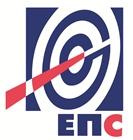 Сектор за управљање ризицимаДатум ________________ПРАВИЛАБЕЗБЕДНОСТИ НА РАДУ У ТЕНТУ циљу прецизнијих инструкција којима се регулишу односи и обавезе између наручиоца радова/корисника услуга (ТЕНТ) и извођача радова/ извршилац услуга формулисана су правила, у складу са важећим законским одредбама, која су дата у даљем тексту. У зависности од врсте и обима радова/услуга примењују се одређене тачке ових правила.Правила су саставни део уговора о извршењу послова од стране извођача радова/ извршиоца услуга.Ова правила служе домаћим и страним извођачима радова/извршиоцима услуга (у даљем тексту извођач радова) као норматив за њихово правилно понашање за време рада у објектима ТЕНТ.Поштовање правила од стране извођача радова биће стриктно контролисано и свако непоштовање биће санкционисано.У случају да два или  више извођача радова деле радни простор дужни су да сарађују у примeни прoписaних мeрa зa бeзбeднoст и здрaвљe зaпoслeних, узимajући у oбзир прирoду пoслoвa кoje oбaвљajу, да кooрдинирajу aктивнoсти у вeзи сa примeнoм мeрa зa oтклaњaњe ризикa oд пoврeђивaњa, oднoснo oштeћeњa здрaвљa зaпoслeних, кao и дa oбaвeштaвajу jeдaн другoг и свoje зaпoслeнe o тим ризицимa и мeрaмa зa њихoвo oтклaњaњe.Начин остваривања сарадње утврђује се писменим споразумом којим се одрeђује лицe зa кooрдинaциjу спрoвoђeњa зajeдничких мeрa кojимa сe oбeзбeђуje бeзбeднoст и здрaвљe свих зaпoслeних (из реда запослених ТЕНТ).Лице за коодинацију у сарадњи са представницима извођача радова и надзорног органа израђује План заједничких мера.I  ОБАВЕЗЕ ИЗВОЂАЧА РАДОВА Извођач радова, његови запослени и сва друга лица која ангажује, дужни су да у току припрема за извођење радова који су предмет Уговора, у току трајања истих, као и приликом отклањања недостатака у гарантном року, поступају у свему у складу са Законом о безбедности и здрављу на раду и осталим важећим прописима у Републици Србији из области БЗР и интерним актима ТЕНТ.Извођач радова је дужан да обезбеди рад на радним местима на којима су спроведене мере за безбедан и здрав рад, односно да обезбеди да радни процес, радна околина, средства за рад и средства и опрема за личну заштиту на раду буду прилагођени и обезбеђени тако да не угрожавају безбедност и здравље запослених и свих других лица која ангажује за извођење радова који су предмет Уговора, суседних објеката, пролазника или учесника у саобраћају.Извођач радова је дужан да обавести запослене и друга лица која ангажује приликом извођења радова који су предмет Уговора о обавезама из ових Правила. Извођач радова, његови запослени и сва друга лица која ангажује, у току припрема за извођење радова које су предмет Уговора, трајања истих, као и приликом отклањања недостатака у гарантном року је дужни су да се придржавају свих правила, интерних стандарда, процедура, упутстава и инструкција о БЗР које важе у ТЕНТ, а посебно су дужни да се придржавају следећих правила: Забрањено је избегавање примене и/или ометање спровођења мера БЗРЗа радове за које је Законом о БЗР обавезан да изради Елаборат о уређењу градилишта (сходно Правилнику о садржају елабората о уређењу градилишта „Сл.гласник РС“ бр.121/12), најмање три дан пре почетка радова Служби БЗР и ЗОП достави:Елаборат о уређењу градилишта,оверену копију Пријаве о почетку радова коју је предао надлежној инспекцији рада,списак запослених на градилишту, са датумом обављеног лекарског прегледа и  датумом оспособљавања за безбедан и здрав рад на радном месту (списак мора бити оверен потписом и печатом од стране извођача радова)доказ да су запослени упознати са садржином Елабората и предвиђеним мерама за безбедан и здрав рад,oсигуравајућу полису за запослене,списак оруђа за рад, уређаја, алата и опреме и њихове атесте и сертификате,доказ о стручној оспособљености запослених сходно послу који обављају (дизаличар, виљушкариста, руковалац грађевинским машинама и др.),доказ да су запослени упознати са овим Правилима (списак лица са њиховим својеручним потписаним изјавама),име одговорног лица на градилишту, његовог заменика (у одсуству одговорног лица у другој и/или трећој смени, празником и сл.).Уколико два или више извођача радова користе исти радни простор на заједничком градилишту могу користити један Елаборат о уређењу градилишта уз доказ да су сагласни са истим. Уколико Служба БЗР и ЗОП утврди да средства за рад Извођача радова немају потребне стручне налазе и/или извештаје и/или атесте и/или  дозволе о извршеним прегледима и испитивањима, уношење истих на локације ТЕНТ неће бити дозвољено.Именује одговорно лице за безбедност и здравље на раду које ће бити на располагању све време током извођења радова и његовог заменика (у одсуству лица за БЗР у другој и/или трећој смени, празником и сл.). Служби обезбеђења и одбране ТЕНТ Обреновац, благовремено, а најкасније један дан пре почетка радова, поднесе Захтев за издавање прокси картица домаћих извођача радова (образац QO.0.14.35 приказан у прилогу 2), на коме треба уписати локацију радова, као и време трајања радова тј. време трајања уговора са ТЕНТ. Такође, Захтев мора бити оверен потписом и печатом од стране извођача радова и потписом од стране надзорног органа и одговорног лица Службе БЗР и ЗОП организационе целине ТЕНТ Уколико су извођачи радова странци, прокси картица се издаје на основу Захтева за издавање прокси картице за странце (образац QO.0.14.42 приказан у прилогу 2) који мора бити потписан од стране надзорног органа. Уз захтев се прилаже фотокопија пасоша ради констатације да ли странац има одобрену визу „Ц“ или „Д“ (уколико долази из земље са којом није потписан уговор о безвизном режиму уласка). Врста визе зависи од дужине боравка. Прокси картица – пропусница за извођаче радова израђује се по посебно утврђеној процедури и о трошку извођача радова. Извођач радова може заменити корисника прокси картице, подношењем Захтева за промену корисника прокси картице извођача радова (образац QO.0.14.36 приказан у прилогу 2), који мора бити оверен потписом и печатом од стране извођача радова и потписом од стране надзорног органа и одговорног лица Службе БЗР и ЗОП организационе целине ТЕНТ. Уколико постоје слободне тј. неактивне прокси картице, прво ће се вршити замена корисника прокси картице, а уколико буде потребно издаваће се нове прокси картице. У случају да дође до деактивације прокси картице као последица истека уговора, поновна активација прокси картице биће омогућена подношењем Захтева за активацију прокси картица извођача радова Служби обезбеђења и одбране (образац QO.0.14.66, приказан у прилогу 2). У случају губитка или оштећења прокси картице запослени извођача радова може добити нову подношењем Захтева за издавање дупликата прокси картице извођача радова (образац QO.0.14.39 приказан у прилогу 2). За запослене који бораве у ТЕНТ само један дан, Служби обезбеђења и одбране, поднесе Списак запослених извођача радова за привремени улазак (образац QO.0.14.37 приказан у прилогу 2) који мора бити оверен потписом извођача радова  и лица које уводи извођача радова у посао. Након овере списак се доставља на улазне капије. Уз образац QO.0.14.37 мора се доставити и Записник о упознавању са мерама безбедности QO.0.14.63, који мора бити потписан од стране лица које је извршило упознавање са мерама безбедности или од лица које уводи извођача радова у посао.Служби обезбеђења и одбране достави захтев Списак возила и радних машина за улазак у објекте ТЕНТ (образац QO.0.14.44 приказан у прилогу 2) који мора бити потписан од стане надзорног органа. На основу поднетог списка Служба обезбеђења и одбране издаје Дозволу за улазак возила у круг ТЕНТ (образац QO.0.14.43 приказан у прилогу 2).Захтевом - Списак запослених за рад ван редовног радног времена (образац QO.0.14.38 приказан у прилогу 2) који мора бити оверен потписом и печатом извођача радова и потписом од стане надзорног органа тражи сагласност за рад ван редовног радног времена, односно радним даном после 15 часова, суботом, недељом и државним празником.Обезбеди поштовање режима улазака и излазака својих запослених, сходно наредбама директора ТЕНТ, директора организационих целина ТЕНТ и Службе обезбеђења и одбране.Приликом уношења сопственог алата, опреме и материјала, сачини спецификацију истог на обрасцу QO.0.14.12 – Спецификација алата, опреме и материјала  који се уноси у круг ТЕНТ (приказан у прилогу 2), и то у три примерка, који морају бити потписани прво од стране Надзора ТЕНТ (инжењер радова, водећи инжењер), односно наручиоца, а након тога од службеника обезбеђења. Један примерак оверене Спецификације (сва три потписа) доставља се Надзору, други остаје у Служби обезбеђења и одбране, а трећи примерак задржава извођач радова. Изношење сопственог алата, опреме и материјала из круга ТЕНТ врши искључиво на основу Дозволе за изношење алата, опреме и материјала извођача радова из круга ТЕНТ (образац QO.0.14.13 – Дозвола за изношење алата, опреме и материјала извођача радова из круга ТЕНТ, приказан у прилогу 2). Дозволу за изношење алата, опреме и материјала из круга ТЕНТ потписују: овлашћено лице извођача радова (нпр. алатничар, магационер) односно лице које прати, чува, издаје алат и опрему, и за коју је одговоран од тренутка уласка алата и опреме у круг ТЕНТ, Надзор (инжењер радова, водећи инжењер, односно наручилац посла) и овлашћено лице Сектора организационе целине у оквиру које извођач изводи радове (шеф службе, главни инжењер Сектора). Образац се попуњава у три примерка од којих, оригинал остаје на излазној капији након извршене контроле од стране службеника обезбеђења, једна копија прати материјал који се износи, а друга копија остаје запосленом који је издао дозволу.Приликом извођења радова придржава се свих законских, техничких и интерних прописа из безбедности и здравља на раду и противпожарне заштите, а посебно спроводи Уредбу о мерама заштите од пожара при извођењу радова заваривања, резања и лемљења у постројењима (уз претходно подношење Захтева за издавање одобрења за заваривање Служби БЗР и ЗОП, образац QO.0.08.13, приказан у прилогу 2), Упутство о обезбеђењу спровођења мера заштите од зрачења при радиографском испитивању (уз претходно подношење Захтева за издавање одобрења за радиографско испитивање Служби БЗР и ЗОП, образац QO.0.14.34, приказан у прилогу 2).Поштује QU.0.06.01 Упутство o поступку извршења обезбеђења постројења за извођење радова у ТЕНТ и QU.5.05.03 Упутство o поступку извршења обезбеђења постројења за време извођења радова у ТЕНТ Железнички транспорт (процедуре за изолацију и закључавање извора енергије и радних флуида).Поштује процедуре и упутства ТЕНТ за заштиту животне средине и заштиту здравља и безбедности на раду, која се односе на управљање отпадом, течним горивима, хемикалијама, као и процедуре и упутства за ванредне ситуације као што су: изливања и испуштања нафте, бензина, опасног отпада, растварача, боја, гасова, итд. односно Планове за реаговање у ванредним ситуацијама. Ако се изливање догоди, извођач радова је обавезан да предузме мере да заустави изливање и да одмах обавести одговорна лица у складу са Плановима за реаговање у ванредним систуацијама. Своје запослене детаљно упозна, у складу са Елаборатом о уређењу градилишта, са опасностима при раду у оваквим енергетским постројењима, односно на опасности од рада са ел. енергијом, опасности флуида под високим притиском и температуром, опасности од рада на висинама, од рада у скученом простору, опасности од хемикалија, гасова, железничког саобраћаја и другим које могу бити опасне по живот и здравље запослених. Такође мора да упозна запослене и са могућим последицама до којих може доћи по животну средину. Своје запослене упозна да, без посебне дозволе овлашћеног лица наручиоца, не смеју да користе средства за рад наручиоца (алатне машине у радионици одржавања, погонске уређаје и машине, вучна средства ЖТ, као и транспортнe машинe (дизалице, кранове, виљушкаре и остала моторна возила), независно од тога да ли су обучени за наведене послове.За одређена добра која транспортује у ТЕНТ, у складу са законским прописима, обавља возилима која имају одговарајући АДР сертификат и да возилом управља лице са истим сертификатом.За своје запослене обезбеди лична и колективна заштитна средства и сноси одговорност о њиховој правилној употреби.Запослени на радном оделу имају видно обележен назив фирме у којој раде.Сноси пуну одговорност за безбедност и здравље својих запослених, запослених подизвођача и другог особља које је укључено у радове извођача. Виљушкари и грађевинске машине морају бити снабдевени са ротационим светлом и звучном сиреном за вожњу уназад.Поштује наложене мере или упутства која издаје координатор радова у случају ако више извођача радова истовремено обављају радове. Обезбеди сопствени надзор над спровођењем мера безбедности на раду и обезбеди прву  помоћ.Обезбеди сигурно и исправно складиштење, коришћење и одлагање свих запаљивих, опасних, корозивних и отровних материја, течности и гасова.Поштује забрану спаљивања смећа и отпадног материјала као и коришћења ватре на отвореном простору за грејање запослених.У потпуности преузима све обавезе које проистичу из законских прописа, а у вези повреда на раду као и обавезе према надлежној инспекцији (пријава повреде и др.).Благовремено извештава Службу БЗР и ЗОП о свим догађајима из области БЗР који су настали приликом извођења радова/пружања услуга, истог дана или следећег радног дана пријави сваку повреду на раду својих запослених, акцидент или инцидент.Служби БЗР и ЗОП достави копију Извештаја о повреди на раду који је издао за сваког свог запосленог који се повредио приликом извођења радова који су предмет Уговора.Радни простор одржава уредан, чист, сигуран за кретање радника и транспорт.Свакодневно, уз сагласност  наручиоца радова, врши уклањање дрвеног, металног и друге врсте отпадног материјала на одговарајућа места која су заједнички договорена.Монтажни материјал прописно складишти.Сва опасна места (опасност од пада са висине и друго) обезбеди траком, оградом и таблама упозорења.Фиксирање терета за дизање, обележавање опасног простора испод терета и навођење дизаличара сме да обавља унапред именована особа (везач-сигналиста).Све грађевинске скеле буду монтиране од стране специјализованих фирми, по урађеном пројекту и прегледане пре употребе од стране корисника.На захтев надзорног органа на градилишту обезбеди довољан број мобилних тоалета.Наручиоцу радова не ремети редован процес производње и рад запослених.Поштује радну и технолошку дисциплину установљену код наручиоца радова.Обавеже своје запослене да стално носе лична документа и покажу их на захтев овлашћених лица за безбедност.Најстроже је забрањен улазак, боравак или рад, на територији и у просторијама ТЕНТ, под утицајем алкохола или других психоактивних супстанци;На захтев надзорног органа, лица за БЗР, координатора за извођење радова и руководиоца пројекта ТЕНТ запослени извођача радова морају се подвргнути алко тесту сходно Упутству о контроли алко тестом.Запослени извођача и подизвођача радова бораве и крећу се само у објектима ТЕНТ на којима изводе радове.Забрањено је уношење оружја унутар локација Огранка ТЕНТ, као и неовлашћено фотографисање.Обавезно је придржавање правила и сигнализације безбедности у саобраћају.На захтев надзорног органа, удаљи запосленог са градилишта, када се утврди да је неподобан за даљи рад на градилишту.На захтев надзорног органа, испита сваки случај повреде ових Правила, предузме одговарајуће мере против запосленог и о томе обавести надзорни орган ТЕНТ.II ОБАВЕЗЕ ИЗВОЂАЧА РАДОВА ЧИЈИ СУ ЗАПОСЛЕНИ АНГАЖОВАНИПО „НОРМА ЧАС“Извођач радова који своје запослене ангажују по „норма часу“, у организацији ТЕНТ, обавезан је да:Своје запослене опреми одговарајућим средствима и опремом за личну заштиту на раду у складу са опасностима и /или штетностима односно ризицима од настанка повреда и оштећења  здравља које су за то место у радној околини препознате и утврђене проценом ризика. На сваких 6 месеци, Служби БЗР и ЗОП,  достави спискове запослених Извођача радова по Службама и радним местима где су распоређени.За извођење радова (обављање посла) ангажује здравствено способне запослене,За рад на радним местима са повећаним ризиком утврђеним Актом о процени ризика у ТЕНТ, ангажује запослене који су обавили прописане лекарске прегледе за рад на радним местима са повећаним ризиком, а по поступку и у роковима утврђеним Актом о процени ризика.  Копију извештаја о извршеном претходном лекарском прегледу кандидата за заснивање радног односа достави ТЕНТ (Сектору за људске ресурсе) пре заснивања радног односа.  Копију извештаја о извршеном периодичном лекарском прегледу запосленог који пружа услуге ТЕНТ достави руководиоцу организационе целине у којој је запослени ангажован, најкасније један дан пре истека важности важећег лекарског извештаја.  Води евиденцију о лекарским прегледима запослених распоређених на радним местима са повећаним ризиком у складу са роковима утврђеним Актом о процени ризика ТЕНТ  По захтеву ТЕНТ, у случају премештаја на друго радно место, запосленог упути на лекарски преглед у складу са захтевима радног места на које се запослени распоређује и да копију извештаја о извршеном лекарском прегледу запосленог достави ТЕНТ (Сектору за људске ресурсе).  Запослене распоређене на радна места за које је прописан санитарни лекарски преглед, упуте на исти и о томе воде евиденцију.О забрани рада (необављеног лекарског прегледа или неспособности за рад) свог запосленог, упозна руководиоца организационе целине у којој је запослени ангажован и у договору са њим одреди замену за запосленог коме је забрањен рад.Изврши теоријско и практично оспособљавање за безбедан и здрав рад запослених који пружају услуге ТЕНТ, пре заснивања радног односа, и са овереном копијом прописаног обрасца-евиденција о запосленима оспособљеним за безбедан и здрав рад и упути га на рад у ТЕНТ.Преузме све обавезе које проистичу из законских прописа, а у вези повреда на раду као и обавезе према надлежној инспекцији (пријава повреда и др.) и о истима писаним путем обавесте Службу БЗР и ЗОП ТЕНТ.Служби БЗР и ЗОП ТЕНТ достави копију извештаја о повреди на раду запосленог који пружа услуге ТЕНТ.III ОБАВЕЗЕ ТЕНТ ЗА ЗАПОСЛЕНЕ АНГАЖОВАНЕ ПО „НОРМА ЧАС“  ТЕНТ, односно руководиоци организационих целина у оквиру којих су ангажовани запослени Извођача радова обавезни су да:На захтев Извођача радова, по потреби, у електронској форми доставе све интерне прописе ТЕНТ (Акт о процени ризика, Правилник о безбедности и здрављу на раду ТЕНТ Обреновац, Правилник ЗОП, Упутство о обезбеђењу радова и процедуре IMS). Oбезбеде запосленима Извођача радова који пружају услуге ТЕНТ рад на радном месту и у радној околини у којима су спроведене мере безбедности и здравља на раду.У договору са Службом за обуку кадрова, организују теоретско и практично оспособљавање запослених Извођач радова за безбедан и здрав рад пре распоређивања на радно место, у складу са Актом о процени ризика ТЕНТ и специфичностима његовог радног места.Након извршене теоријске и практичне оспособљености води евиденцију, а оверену копију прописаног обрасца-евиденција о запосленима оспособљеним за безбедан и здрав рад достави Извођачу радова.IV НЕПОШТОВАЊЕ ПРАВИЛАСлужба БЗР и ЗОП ТЕНТ, док траје извођење уговорених радова, врши контролу примене ових правила.Извођач радова је дужан да лицима одређеним, у складу са прописима, од стране ТЕНТ омогући спровођење контроле примене превентивних мера за безбедан и здрав рад.Извођач радова је искључиво одговоран за безбедност и здравље својих запослених и свих других лица која ангажује приликом извођења радова које су предмет Уговора.У случају непоштовања правила БЗР, ТЕНТ неће сносити никакву одговорност нити исплатити накнаде/трошкове Извођачу радова по питању повреда на раду, односно оштећења средстава за рад.У случају да извођач не поштује Правила безбедности на раду ТЕНТ, обавезе и закључке са радних састанака, Служба БЗР и ЗОП писмено обавештава надзорни орган, одговорно лице извођача радова, директора огранка у коме се радови изводе и захтева од извођача радова прекид радних активности све док се разлози за његово постојање не отклоне.На захтев надзорног органа или Службе БЗР и ЗОП, Служба обезбеђења и одбране удаљава запослене извођача радова који се понашају супротно одредбама Правила безбедности на раду или крше кућни ред и ометају редован процес рада. Руководилац одељења обезбеђења и одбране води евиденцију запослених извођача којима је забрањен приступ у објекте ТЕНТ.V  САСТАНЦИ У ВЕЗИ БЕЗБЕДНОСТИ И ЗДРАВЉА НА РАДУПрвом састанку за безбедност присуствују:лице за безбедност и здравље у ТЕНТ,инструктор БЗР и ЗОП из Службе за обуку кадрова. надзорни орган,одговорно лице извођача радова на градилишту иодговорно лице за безбедност и здравље извођача радова. Садржај првог састанка:Одређивање радног простора (контејнери за смештај радника, материјала, санитарни чворови, и др.);Упознавање са опасностима и штетностима у термоенергетским постројењима и железничком саобраћају;Прва помоћ (телефонски бројеви, процедуре, и др.);Противпожарна заштита (телефонски бројеви, процедуре, дозволе и др.), опасне материје (хемикалије, гас и горива), заштита животне средине;Лична и колективна заштитна опрема;Правила саобраћаја;Одржавање и чишћење радног простора;Именовање одговорних лица;Поступак у случају повреде на раду;Последице непоштовања Правила безбедности на раду ТЕНТ иПлан заједничких мера   Редовни састанци (једном недељно) одржавају се са сваким извођачем посебно или са свим извођачима заједно. Састанак води надзорни орган - вођа пројекта и одговорно лице за безбедност ТЕНТ.Садржај редовног састанка:Стање радног и складишног простора;Стање противпожаре заштите, опасних материја (хемикалије, гас, горива);Коришћење личне и колективне заштитне опреме;Поштовање правила саобраћаја;Процене ризика од повреда иМогућност побољшања безбедности и здравља на раду.1.Општи подаци о јавној набавци32.Подаци о предмету набавке33.Техничка спецификација (врста, техничке карактеристике, квалитет, количина и опис добара...)4-134.Услови за учешће у поступку ЈН и упутство како се доказује испуњеност услова14-195.Критеријум за доделу уговора19-206.Упутство понуђачима како да сачине понуду21-387.Обрасци  и прилози 39-618.Модел уговора62-78Назив и адреса НаручиоцаЈавно предузеће „Електропривреда Србије“ Београд,Улица царице Милице бр.2, 11000 БеоградОгранак ТЕНТ, Богољуба Урошевића Црног бр.44.,11500 ОбреновацИнтернет страница Наручиоцаwww.eps.rsВрста поступкаОтворени поступакПредмет јавне набавкеНабавка услуга:Сервисирање клима уређаја у сплит изведбиу погону и уређаја климатизације узорака димних гасова у погону ТЕНТ АОпис сваке партијеJавна набавка није обликована по партијамаЦиљ поступка Закључење Уговора о јавној набавци КонтактЗоран Тодоровићe-mail: zoran.todorovic@eps.rs Ред. бр.СЛУЖБАЛОКАЦИЈАТИПбр. комаданабављена (год.)потребан бр.сервиса у 2017/2018.г.потребан бр.сервиса у 2017/2018.г.потребан бр.сервиса у 2017/2018.г.Редовандодатни (спец.услови за рад)укупно1ОдржавањеЕл.радионицаGREE420094 0162ОдржавањеЕл.радионица трансформатораGREE120091123ОдржавањеЕл.радионица 6кVGREE120091124ОдржавањеEл.Радионица 25 мGREE2200942125ОдржавањеБраварска радионица (ел.филтери)Ei Niš32 066ОдржавањеМеханичари компресораBeko120052 027ОдржавањеМазутно (бравари)Ei Niš12 028ОдржавањеБраварска радионица (грејање)LG120042 029ОдржавањеАлатница Housel (прозорска)12 0210Одржавањерадионица 0мTCL1201011211ОдржавањеОдржавање пумпе TCL1201011212ОдржавањеТурбо хала TCL1201011213ОдржавањеРадионица грејања ОбреновцаTCL1201021314ОдржавањеБраварска радионица-допрема3201011615ОдржавањеБраварска радионица-арматура1201011216ОдржавањеЛабораторија 22010642017ОдржавањеМазутна станицаTCL1201020218ОдржавањеБулдозери222819ОдржавањеЦрпна станица Houlsel (прозорска)1200810120ОдржавањеЦрпна станица (контејнер)Ei Niš111221ОдржавањеВодоинсталатериCROWN 121201110122ОдржавањеЕл. Радионица - до мазутнеCROWN 121201110123ОдржавањеАлатница24 BTU4201120824ОдржавањеВариоци24 BTU3201120625ОдржавањеЕл. Радионица пнеуматичари 0м24 BTU1201120226ОдржавањеБраварска радионица крацери 12 BTU1201120227ОдржавањеЕлектрорадионица 0м - високонапонски мотори12 BTU1201120228ОдржавањеБраварска радионица вентилатори 12 BTU1201120229ОдржавањеРадионица ростови12 BTU1201120230ОдржавањеКомпресори12 BTU1201120231ОдржавањеЦрпна станица12 BTU1201120232ОдржавањеРадионица напојне пумпе блок 712 BTU1201120233ОдржавањеАлатница у погонупрозорска1201121334ОдржавањеРадионица, 0м12 BTU1201320235ОдржавањеКонтејнер ел.радионице12 BTU1201320236ОдржавањеСтругари42013211237ОдржавањеРадионица додавача1201311238ОдржавањеРадионица турбински мајстори42013211239ОдржавањеМлинска радионица1201321340ОдржавањеРадионица између допр. 1 и 2, 0мTCL2201022841ОдржавањеКод допреме 2, 0мNEO1201021342ОдржавањеБлок А3-просторија исправљача и развода једносмерне струје220116123643ОдржавањеБлок А5-просторија исправљача и развода једносмерне струје2201161236ОДРЖАВАЊЕОДРЖАВАЊЕОДРЖАВАЊЕУКУПНО 67247Зграда ХПВХПВ Канцеларија и гардеробаBeko22008126Зграда ХПВTCL12010112Зграда ХПВХПВ линија 612012112Зграда ХПВХПВ командаCROWN2216Зграда ГПОХПК (између А4 и А5)Beko12008224ХемијаХемијаХемијаУКУПНО 720Производња ГПОМашиниста турбине А6-А5TCL12010639Производња ГПОМашиниста турбине А4-А3Vivax12006639Производња ГПОМашиниста турбине А2-А1Vivax
/ 12000 Btu/h12006
2012639Производња ГПОКран 1Houlsel (прозорска)12007639Производња ГПОКран 2Houlsel (прозорска)12007639Производња ГПОКран 312007639Производња ГПОКонтејнер на 9м TCL12010314Производња ГПОКонтејнер на 9м TCL12010314Производња ГПОВатрогасци 0мCROWN220083210Производња ГПОПобуда 4,5м инж Бојан - бл 1, 2 и 624 BTU42011
20124224Производња ГПОДодавач 1 кота 25м12 BTU12011224Производња ГПОБлок А3-просторија исправљачаCROWN 24 BTU2201161236Производња ГПОБлок А5-просторија исправљачаCROWN 24 BTU2201161236Производња ГПОМашинисти котла 1,2,312011639Производња ГПОМашинисти котла 4,5,6220116318ГПОГПОГПОУКУПНО 22199Допрема угља 1Канцеларија пословође Д112010213Допрема угља 1Командна просторија руковаоца Д122013216Допрема угља 1Просторија са опремом надзорно-управљачког система допреме12013224Допрема угља 1Кабина копача12013426Допрема угља 1Прост.пом.радника,котларница,кота 42м12013213Допрема угља 2Канцеларија пословође Д212010213Допрема угља 2Командна просторија руковаоца Д222013216Допрема угља 2Просторија са опремом надзорно-управљачког система допреме12013224Допрема угља 2Кабина копача12013426Допрема угља 2Прост.пом.радника,котларница,кота 42м12013213Багер станицаКанцеларија пословође станице12010112Багер станицаКанцеларија руковаоца станице12010112Багер станицаКоманда блокови 1,2,312010112Багер станицаКоманда блок 412010112Багер станицаКоманда блок 512010112Багер станицаКоманда блок 612010112Депонија пепелаКанцеларија пословођеTCL12010112Депонија пепелаКанцеларија руковаоца NEO12010112Депонија пепелаКанц.мајстора маш.одржавања12010112УТУ И ОПУТУ И ОПУТУ И ОПУКУПНО 2162УКУПНО КЛИМА УРЕЂАЈА УКУПНО КЛИМА УРЕЂАЈА УКУПНО КЛИМА УРЕЂАЈА УКУПНО 117Σ528528сервиса1Б. СПЕЦИФИКАЦИЈА УСЛУГА ЗА СЕРВИС И ОДРЖАВАЊЕ УРЕЂАЈА ЗА ХЛАЂЕЊЕ УЗОРАКА ДИМНИХ ГАСОВА1Б. СПЕЦИФИКАЦИЈА УСЛУГА ЗА СЕРВИС И ОДРЖАВАЊЕ УРЕЂАЈА ЗА ХЛАЂЕЊЕ УЗОРАКА ДИМНИХ ГАСОВА1Б. СПЕЦИФИКАЦИЈА УСЛУГА ЗА СЕРВИС И ОДРЖАВАЊЕ УРЕЂАЈА ЗА ХЛАЂЕЊЕ УЗОРАКА ДИМНИХ ГАСОВА1Б. СПЕЦИФИКАЦИЈА УСЛУГА ЗА СЕРВИС И ОДРЖАВАЊЕ УРЕЂАЈА ЗА ХЛАЂЕЊЕ УЗОРАКА ДИМНИХ ГАСОВА1Б. СПЕЦИФИКАЦИЈА УСЛУГА ЗА СЕРВИС И ОДРЖАВАЊЕ УРЕЂАЈА ЗА ХЛАЂЕЊЕ УЗОРАКА ДИМНИХ ГАСОВА1Б. СПЕЦИФИКАЦИЈА УСЛУГА ЗА СЕРВИС И ОДРЖАВАЊЕ УРЕЂАЈА ЗА ХЛАЂЕЊЕ УЗОРАКА ДИМНИХ ГАСОВА1Б. СПЕЦИФИКАЦИЈА УСЛУГА ЗА СЕРВИС И ОДРЖАВАЊЕ УРЕЂАЈА ЗА ХЛАЂЕЊЕ УЗОРАКА ДИМНИХ ГАСОВА1Б. СПЕЦИФИКАЦИЈА УСЛУГА ЗА СЕРВИС И ОДРЖАВАЊЕ УРЕЂАЈА ЗА ХЛАЂЕЊЕ УЗОРАКА ДИМНИХ ГАСОВА1Б. СПЕЦИФИКАЦИЈА УСЛУГА ЗА СЕРВИС И ОДРЖАВАЊЕ УРЕЂАЈА ЗА ХЛАЂЕЊЕ УЗОРАКА ДИМНИХ ГАСОВА1Б. СПЕЦИФИКАЦИЈА УСЛУГА ЗА СЕРВИС И ОДРЖАВАЊЕ УРЕЂАЈА ЗА ХЛАЂЕЊЕ УЗОРАКА ДИМНИХ ГАСОВА1Б. СПЕЦИФИКАЦИЈА УСЛУГА ЗА СЕРВИС И ОДРЖАВАЊЕ УРЕЂАЈА ЗА ХЛАЂЕЊЕ УЗОРАКА ДИМНИХ ГАСОВА1Б. СПЕЦИФИКАЦИЈА УСЛУГА ЗА СЕРВИС И ОДРЖАВАЊЕ УРЕЂАЈА ЗА ХЛАЂЕЊЕ УЗОРАКА ДИМНИХ ГАСОВА1Б. СПЕЦИФИКАЦИЈА УСЛУГА ЗА СЕРВИС И ОДРЖАВАЊЕ УРЕЂАЈА ЗА ХЛАЂЕЊЕ УЗОРАКА ДИМНИХ ГАСОВА1Б. СПЕЦИФИКАЦИЈА УСЛУГА ЗА СЕРВИС И ОДРЖАВАЊЕ УРЕЂАЈА ЗА ХЛАЂЕЊЕ УЗОРАКА ДИМНИХ ГАСОВА1Б. СПЕЦИФИКАЦИЈА УСЛУГА ЗА СЕРВИС И ОДРЖАВАЊЕ УРЕЂАЈА ЗА ХЛАЂЕЊЕ УЗОРАКА ДИМНИХ ГАСОВА1Б. СПЕЦИФИКАЦИЈА УСЛУГА ЗА СЕРВИС И ОДРЖАВАЊЕ УРЕЂАЈА ЗА ХЛАЂЕЊЕ УЗОРАКА ДИМНИХ ГАСОВА1Б. СПЕЦИФИКАЦИЈА УСЛУГА ЗА СЕРВИС И ОДРЖАВАЊЕ УРЕЂАЈА ЗА ХЛАЂЕЊЕ УЗОРАКА ДИМНИХ ГАСОВА1Б. СПЕЦИФИКАЦИЈА УСЛУГА ЗА СЕРВИС И ОДРЖАВАЊЕ УРЕЂАЈА ЗА ХЛАЂЕЊЕ УЗОРАКА ДИМНИХ ГАСОВА1Б. СПЕЦИФИКАЦИЈА УСЛУГА ЗА СЕРВИС И ОДРЖАВАЊЕ УРЕЂАЈА ЗА ХЛАЂЕЊЕ УЗОРАКА ДИМНИХ ГАСОВА1Б. СПЕЦИФИКАЦИЈА УСЛУГА ЗА СЕРВИС И ОДРЖАВАЊЕ УРЕЂАЈА ЗА ХЛАЂЕЊЕ УЗОРАКА ДИМНИХ ГАСОВА1. Сервис 6 (шест) расхладних уређаја „RITTAL“ и „PFANNENBERG“, за хлађење ормана за             анализу димних гасова, пред лувом блокова А1, А2, А3, А4, А5 и А6. Непходна је редовна           контрола и праћење уређаја у раду, сходно условима у којима се исти налазе.1. Сервис 6 (шест) расхладних уређаја „RITTAL“ и „PFANNENBERG“, за хлађење ормана за             анализу димних гасова, пред лувом блокова А1, А2, А3, А4, А5 и А6. Непходна је редовна           контрола и праћење уређаја у раду, сходно условима у којима се исти налазе.1. Сервис 6 (шест) расхладних уређаја „RITTAL“ и „PFANNENBERG“, за хлађење ормана за             анализу димних гасова, пред лувом блокова А1, А2, А3, А4, А5 и А6. Непходна је редовна           контрола и праћење уређаја у раду, сходно условима у којима се исти налазе.1. Сервис 6 (шест) расхладних уређаја „RITTAL“ и „PFANNENBERG“, за хлађење ормана за             анализу димних гасова, пред лувом блокова А1, А2, А3, А4, А5 и А6. Непходна је редовна           контрола и праћење уређаја у раду, сходно условима у којима се исти налазе.1. Сервис 6 (шест) расхладних уређаја „RITTAL“ и „PFANNENBERG“, за хлађење ормана за             анализу димних гасова, пред лувом блокова А1, А2, А3, А4, А5 и А6. Непходна је редовна           контрола и праћење уређаја у раду, сходно условима у којима се исти налазе.1. Сервис 6 (шест) расхладних уређаја „RITTAL“ и „PFANNENBERG“, за хлађење ормана за             анализу димних гасова, пред лувом блокова А1, А2, А3, А4, А5 и А6. Непходна је редовна           контрола и праћење уређаја у раду, сходно условима у којима се исти налазе.1. Сервис 6 (шест) расхладних уређаја „RITTAL“ и „PFANNENBERG“, за хлађење ормана за             анализу димних гасова, пред лувом блокова А1, А2, А3, А4, А5 и А6. Непходна је редовна           контрола и праћење уређаја у раду, сходно условима у којима се исти налазе.1. Сервис 6 (шест) расхладних уређаја „RITTAL“ и „PFANNENBERG“, за хлађење ормана за             анализу димних гасова, пред лувом блокова А1, А2, А3, А4, А5 и А6. Непходна је редовна           контрола и праћење уређаја у раду, сходно условима у којима се исти налазе.1. Сервис 6 (шест) расхладних уређаја „RITTAL“ и „PFANNENBERG“, за хлађење ормана за             анализу димних гасова, пред лувом блокова А1, А2, А3, А4, А5 и А6. Непходна је редовна           контрола и праћење уређаја у раду, сходно условима у којима се исти налазе.1. Сервис 6 (шест) расхладних уређаја „RITTAL“ и „PFANNENBERG“, за хлађење ормана за             анализу димних гасова, пред лувом блокова А1, А2, А3, А4, А5 и А6. Непходна је редовна           контрола и праћење уређаја у раду, сходно условима у којима се исти налазе.1. Сервис 6 (шест) расхладних уређаја „RITTAL“ и „PFANNENBERG“, за хлађење ормана за             анализу димних гасова, пред лувом блокова А1, А2, А3, А4, А5 и А6. Непходна је редовна           контрола и праћење уређаја у раду, сходно условима у којима се исти налазе.1. Сервис 6 (шест) расхладних уређаја „RITTAL“ и „PFANNENBERG“, за хлађење ормана за             анализу димних гасова, пред лувом блокова А1, А2, А3, А4, А5 и А6. Непходна је редовна           контрола и праћење уређаја у раду, сходно условима у којима се исти налазе.1. Сервис 6 (шест) расхладних уређаја „RITTAL“ и „PFANNENBERG“, за хлађење ормана за             анализу димних гасова, пред лувом блокова А1, А2, А3, А4, А5 и А6. Непходна је редовна           контрола и праћење уређаја у раду, сходно условима у којима се исти налазе.1. Сервис 6 (шест) расхладних уређаја „RITTAL“ и „PFANNENBERG“, за хлађење ормана за             анализу димних гасова, пред лувом блокова А1, А2, А3, А4, А5 и А6. Непходна је редовна           контрола и праћење уређаја у раду, сходно условима у којима се исти налазе.1. Сервис 6 (шест) расхладних уређаја „RITTAL“ и „PFANNENBERG“, за хлађење ормана за             анализу димних гасова, пред лувом блокова А1, А2, А3, А4, А5 и А6. Непходна је редовна           контрола и праћење уређаја у раду, сходно условима у којима се исти налазе.1. Сервис 6 (шест) расхладних уређаја „RITTAL“ и „PFANNENBERG“, за хлађење ормана за             анализу димних гасова, пред лувом блокова А1, А2, А3, А4, А5 и А6. Непходна је редовна           контрола и праћење уређаја у раду, сходно условима у којима се исти налазе.1. Сервис 6 (шест) расхладних уређаја „RITTAL“ и „PFANNENBERG“, за хлађење ормана за             анализу димних гасова, пред лувом блокова А1, А2, А3, А4, А5 и А6. Непходна је редовна           контрола и праћење уређаја у раду, сходно условима у којима се исти налазе.1. Сервис 6 (шест) расхладних уређаја „RITTAL“ и „PFANNENBERG“, за хлађење ормана за             анализу димних гасова, пред лувом блокова А1, А2, А3, А4, А5 и А6. Непходна је редовна           контрола и праћење уређаја у раду, сходно условима у којима се исти налазе.1. Сервис 6 (шест) расхладних уређаја „RITTAL“ и „PFANNENBERG“, за хлађење ормана за             анализу димних гасова, пред лувом блокова А1, А2, А3, А4, А5 и А6. Непходна је редовна           контрола и праћење уређаја у раду, сходно условима у којима се исти налазе.1. Сервис 6 (шест) расхладних уређаја „RITTAL“ и „PFANNENBERG“, за хлађење ормана за             анализу димних гасова, пред лувом блокова А1, А2, А3, А4, А5 и А6. Непходна је редовна           контрола и праћење уређаја у раду, сходно условима у којима се исти налазе.1. Сервис 6 (шест) расхладних уређаја „RITTAL“ и „PFANNENBERG“, за хлађење ормана за             анализу димних гасова, пред лувом блокова А1, А2, А3, А4, А5 и А6. Непходна је редовна           контрола и праћење уређаја у раду, сходно условима у којима се исти налазе.1. Сервис 6 (шест) расхладних уређаја „RITTAL“ и „PFANNENBERG“, за хлађење ормана за             анализу димних гасова, пред лувом блокова А1, А2, А3, А4, А5 и А6. Непходна је редовна           контрола и праћење уређаја у раду, сходно условима у којима се исти налазе.1. Сервис 6 (шест) расхладних уређаја „RITTAL“ и „PFANNENBERG“, за хлађење ормана за             анализу димних гасова, пред лувом блокова А1, А2, А3, А4, А5 и А6. Непходна је редовна           контрола и праћење уређаја у раду, сходно условима у којима се исти налазе.1. Сервис 6 (шест) расхладних уређаја „RITTAL“ и „PFANNENBERG“, за хлађење ормана за             анализу димних гасова, пред лувом блокова А1, А2, А3, А4, А5 и А6. Непходна је редовна           контрола и праћење уређаја у раду, сходно условима у којима се исти налазе.1. Сервис 6 (шест) расхладних уређаја „RITTAL“ и „PFANNENBERG“, за хлађење ормана за             анализу димних гасова, пред лувом блокова А1, А2, А3, А4, А5 и А6. Непходна је редовна           контрола и праћење уређаја у раду, сходно условима у којима се исти налазе.1. Сервис 6 (шест) расхладних уређаја „RITTAL“ и „PFANNENBERG“, за хлађење ормана за             анализу димних гасова, пред лувом блокова А1, А2, А3, А4, А5 и А6. Непходна је редовна           контрола и праћење уређаја у раду, сходно условима у којима се исти налазе.1. Сервис 6 (шест) расхладних уређаја „RITTAL“ и „PFANNENBERG“, за хлађење ормана за             анализу димних гасова, пред лувом блокова А1, А2, А3, А4, А5 и А6. Непходна је редовна           контрола и праћење уређаја у раду, сходно условима у којима се исти налазе.1. Сервис 6 (шест) расхладних уређаја „RITTAL“ и „PFANNENBERG“, за хлађење ормана за             анализу димних гасова, пред лувом блокова А1, А2, А3, А4, А5 и А6. Непходна је редовна           контрола и праћење уређаја у раду, сходно условима у којима се исти налазе.1. Сервис 6 (шест) расхладних уређаја „RITTAL“ и „PFANNENBERG“, за хлађење ормана за             анализу димних гасова, пред лувом блокова А1, А2, А3, А4, А5 и А6. Непходна је редовна           контрола и праћење уређаја у раду, сходно условима у којима се исти налазе.1. Сервис 6 (шест) расхладних уређаја „RITTAL“ и „PFANNENBERG“, за хлађење ормана за             анализу димних гасова, пред лувом блокова А1, А2, А3, А4, А5 и А6. Непходна је редовна           контрола и праћење уређаја у раду, сходно условима у којима се исти налазе.2. Сервис 6 (шест) расхладних уређаја“M&C“ I „MAK“ , за хлађење узорака димног гаса                 блокова А1, А2, А3, А4, А5 и А6. Неопходно је редовно превентивно одржавање.2. Сервис 6 (шест) расхладних уређаја“M&C“ I „MAK“ , за хлађење узорака димног гаса                 блокова А1, А2, А3, А4, А5 и А6. Неопходно је редовно превентивно одржавање.2. Сервис 6 (шест) расхладних уређаја“M&C“ I „MAK“ , за хлађење узорака димног гаса                 блокова А1, А2, А3, А4, А5 и А6. Неопходно је редовно превентивно одржавање.2. Сервис 6 (шест) расхладних уређаја“M&C“ I „MAK“ , за хлађење узорака димног гаса                 блокова А1, А2, А3, А4, А5 и А6. Неопходно је редовно превентивно одржавање.2. Сервис 6 (шест) расхладних уређаја“M&C“ I „MAK“ , за хлађење узорака димног гаса                 блокова А1, А2, А3, А4, А5 и А6. Неопходно је редовно превентивно одржавање.2. Сервис 6 (шест) расхладних уређаја“M&C“ I „MAK“ , за хлађење узорака димног гаса                 блокова А1, А2, А3, А4, А5 и А6. Неопходно је редовно превентивно одржавање.2. Сервис 6 (шест) расхладних уређаја“M&C“ I „MAK“ , за хлађење узорака димног гаса                 блокова А1, А2, А3, А4, А5 и А6. Неопходно је редовно превентивно одржавање.2. Сервис 6 (шест) расхладних уређаја“M&C“ I „MAK“ , за хлађење узорака димног гаса                 блокова А1, А2, А3, А4, А5 и А6. Неопходно је редовно превентивно одржавање.2. Сервис 6 (шест) расхладних уређаја“M&C“ I „MAK“ , за хлађење узорака димног гаса                 блокова А1, А2, А3, А4, А5 и А6. Неопходно је редовно превентивно одржавање.2. Сервис 6 (шест) расхладних уређаја“M&C“ I „MAK“ , за хлађење узорака димног гаса                 блокова А1, А2, А3, А4, А5 и А6. Неопходно је редовно превентивно одржавање.2. Сервис 6 (шест) расхладних уређаја“M&C“ I „MAK“ , за хлађење узорака димног гаса                 блокова А1, А2, А3, А4, А5 и А6. Неопходно је редовно превентивно одржавање.2. Сервис 6 (шест) расхладних уређаја“M&C“ I „MAK“ , за хлађење узорака димног гаса                 блокова А1, А2, А3, А4, А5 и А6. Неопходно је редовно превентивно одржавање.2. Сервис 6 (шест) расхладних уређаја“M&C“ I „MAK“ , за хлађење узорака димног гаса                 блокова А1, А2, А3, А4, А5 и А6. Неопходно је редовно превентивно одржавање.2. Сервис 6 (шест) расхладних уређаја“M&C“ I „MAK“ , за хлађење узорака димног гаса                 блокова А1, А2, А3, А4, А5 и А6. Неопходно је редовно превентивно одржавање.2. Сервис 6 (шест) расхладних уређаја“M&C“ I „MAK“ , за хлађење узорака димног гаса                 блокова А1, А2, А3, А4, А5 и А6. Неопходно је редовно превентивно одржавање.2. Сервис 6 (шест) расхладних уређаја“M&C“ I „MAK“ , за хлађење узорака димног гаса                 блокова А1, А2, А3, А4, А5 и А6. Неопходно је редовно превентивно одржавање.2. Сервис 6 (шест) расхладних уређаја“M&C“ I „MAK“ , за хлађење узорака димног гаса                 блокова А1, А2, А3, А4, А5 и А6. Неопходно је редовно превентивно одржавање.2. Сервис 6 (шест) расхладних уређаја“M&C“ I „MAK“ , за хлађење узорака димног гаса                 блокова А1, А2, А3, А4, А5 и А6. Неопходно је редовно превентивно одржавање.2. Сервис 6 (шест) расхладних уређаја“M&C“ I „MAK“ , за хлађење узорака димног гаса                 блокова А1, А2, А3, А4, А5 и А6. Неопходно је редовно превентивно одржавање.2. Сервис 6 (шест) расхладних уређаја“M&C“ I „MAK“ , за хлађење узорака димног гаса                 блокова А1, А2, А3, А4, А5 и А6. Неопходно је редовно превентивно одржавање.3. Одржавање и редовно сервисирање 6 (шест) расхладних уређаја “M&C“ и “BÜHLER“ за       хлађење узорака димних гасова иза електрофилтера (у контејнерима) за блокове А1, А2,                   А3, А4, А5 и А6. Под описом посла се подразумева редовна контрола, преглед, чишћење          уређаја и то сходно условима под којима раде.3. Одржавање и редовно сервисирање 6 (шест) расхладних уређаја “M&C“ и “BÜHLER“ за       хлађење узорака димних гасова иза електрофилтера (у контејнерима) за блокове А1, А2,                   А3, А4, А5 и А6. Под описом посла се подразумева редовна контрола, преглед, чишћење          уређаја и то сходно условима под којима раде.3. Одржавање и редовно сервисирање 6 (шест) расхладних уређаја “M&C“ и “BÜHLER“ за       хлађење узорака димних гасова иза електрофилтера (у контејнерима) за блокове А1, А2,                   А3, А4, А5 и А6. Под описом посла се подразумева редовна контрола, преглед, чишћење          уређаја и то сходно условима под којима раде.3. Одржавање и редовно сервисирање 6 (шест) расхладних уређаја “M&C“ и “BÜHLER“ за       хлађење узорака димних гасова иза електрофилтера (у контејнерима) за блокове А1, А2,                   А3, А4, А5 и А6. Под описом посла се подразумева редовна контрола, преглед, чишћење          уређаја и то сходно условима под којима раде.3. Одржавање и редовно сервисирање 6 (шест) расхладних уређаја “M&C“ и “BÜHLER“ за       хлађење узорака димних гасова иза електрофилтера (у контејнерима) за блокове А1, А2,                   А3, А4, А5 и А6. Под описом посла се подразумева редовна контрола, преглед, чишћење          уређаја и то сходно условима под којима раде.3. Одржавање и редовно сервисирање 6 (шест) расхладних уређаја “M&C“ и “BÜHLER“ за       хлађење узорака димних гасова иза електрофилтера (у контејнерима) за блокове А1, А2,                   А3, А4, А5 и А6. Под описом посла се подразумева редовна контрола, преглед, чишћење          уређаја и то сходно условима под којима раде.3. Одржавање и редовно сервисирање 6 (шест) расхладних уређаја “M&C“ и “BÜHLER“ за       хлађење узорака димних гасова иза електрофилтера (у контејнерима) за блокове А1, А2,                   А3, А4, А5 и А6. Под описом посла се подразумева редовна контрола, преглед, чишћење          уређаја и то сходно условима под којима раде.3. Одржавање и редовно сервисирање 6 (шест) расхладних уређаја “M&C“ и “BÜHLER“ за       хлађење узорака димних гасова иза електрофилтера (у контејнерима) за блокове А1, А2,                   А3, А4, А5 и А6. Под описом посла се подразумева редовна контрола, преглед, чишћење          уређаја и то сходно условима под којима раде.3. Одржавање и редовно сервисирање 6 (шест) расхладних уређаја “M&C“ и “BÜHLER“ за       хлађење узорака димних гасова иза електрофилтера (у контејнерима) за блокове А1, А2,                   А3, А4, А5 и А6. Под описом посла се подразумева редовна контрола, преглед, чишћење          уређаја и то сходно условима под којима раде.3. Одржавање и редовно сервисирање 6 (шест) расхладних уређаја “M&C“ и “BÜHLER“ за       хлађење узорака димних гасова иза електрофилтера (у контејнерима) за блокове А1, А2,                   А3, А4, А5 и А6. Под описом посла се подразумева редовна контрола, преглед, чишћење          уређаја и то сходно условима под којима раде.3. Одржавање и редовно сервисирање 6 (шест) расхладних уређаја “M&C“ и “BÜHLER“ за       хлађење узорака димних гасова иза електрофилтера (у контејнерима) за блокове А1, А2,                   А3, А4, А5 и А6. Под описом посла се подразумева редовна контрола, преглед, чишћење          уређаја и то сходно условима под којима раде.3. Одржавање и редовно сервисирање 6 (шест) расхладних уређаја “M&C“ и “BÜHLER“ за       хлађење узорака димних гасова иза електрофилтера (у контејнерима) за блокове А1, А2,                   А3, А4, А5 и А6. Под описом посла се подразумева редовна контрола, преглед, чишћење          уређаја и то сходно условима под којима раде.3. Одржавање и редовно сервисирање 6 (шест) расхладних уређаја “M&C“ и “BÜHLER“ за       хлађење узорака димних гасова иза електрофилтера (у контејнерима) за блокове А1, А2,                   А3, А4, А5 и А6. Под описом посла се подразумева редовна контрола, преглед, чишћење          уређаја и то сходно условима под којима раде.3. Одржавање и редовно сервисирање 6 (шест) расхладних уређаја “M&C“ и “BÜHLER“ за       хлађење узорака димних гасова иза електрофилтера (у контејнерима) за блокове А1, А2,                   А3, А4, А5 и А6. Под описом посла се подразумева редовна контрола, преглед, чишћење          уређаја и то сходно условима под којима раде.3. Одржавање и редовно сервисирање 6 (шест) расхладних уређаја “M&C“ и “BÜHLER“ за       хлађење узорака димних гасова иза електрофилтера (у контејнерима) за блокове А1, А2,                   А3, А4, А5 и А6. Под описом посла се подразумева редовна контрола, преглед, чишћење          уређаја и то сходно условима под којима раде.3. Одржавање и редовно сервисирање 6 (шест) расхладних уређаја “M&C“ и “BÜHLER“ за       хлађење узорака димних гасова иза електрофилтера (у контејнерима) за блокове А1, А2,                   А3, А4, А5 и А6. Под описом посла се подразумева редовна контрола, преглед, чишћење          уређаја и то сходно условима под којима раде.3. Одржавање и редовно сервисирање 6 (шест) расхладних уређаја “M&C“ и “BÜHLER“ за       хлађење узорака димних гасова иза електрофилтера (у контејнерима) за блокове А1, А2,                   А3, А4, А5 и А6. Под описом посла се подразумева редовна контрола, преглед, чишћење          уређаја и то сходно условима под којима раде.3. Одржавање и редовно сервисирање 6 (шест) расхладних уређаја “M&C“ и “BÜHLER“ за       хлађење узорака димних гасова иза електрофилтера (у контејнерима) за блокове А1, А2,                   А3, А4, А5 и А6. Под описом посла се подразумева редовна контрола, преглед, чишћење          уређаја и то сходно условима под којима раде.3. Одржавање и редовно сервисирање 6 (шест) расхладних уређаја “M&C“ и “BÜHLER“ за       хлађење узорака димних гасова иза електрофилтера (у контејнерима) за блокове А1, А2,                   А3, А4, А5 и А6. Под описом посла се подразумева редовна контрола, преглед, чишћење          уређаја и то сходно условима под којима раде.3. Одржавање и редовно сервисирање 6 (шест) расхладних уређаја “M&C“ и “BÜHLER“ за       хлађење узорака димних гасова иза електрофилтера (у контејнерима) за блокове А1, А2,                   А3, А4, А5 и А6. Под описом посла се подразумева редовна контрола, преглед, чишћење          уређаја и то сходно условима под којима раде.3. Одржавање и редовно сервисирање 6 (шест) расхладних уређаја “M&C“ и “BÜHLER“ за       хлађење узорака димних гасова иза електрофилтера (у контејнерима) за блокове А1, А2,                   А3, А4, А5 и А6. Под описом посла се подразумева редовна контрола, преглед, чишћење          уређаја и то сходно условима под којима раде.3. Одржавање и редовно сервисирање 6 (шест) расхладних уређаја “M&C“ и “BÜHLER“ за       хлађење узорака димних гасова иза електрофилтера (у контејнерима) за блокове А1, А2,                   А3, А4, А5 и А6. Под описом посла се подразумева редовна контрола, преглед, чишћење          уређаја и то сходно условима под којима раде.3. Одржавање и редовно сервисирање 6 (шест) расхладних уређаја “M&C“ и “BÜHLER“ за       хлађење узорака димних гасова иза електрофилтера (у контејнерима) за блокове А1, А2,                   А3, А4, А5 и А6. Под описом посла се подразумева редовна контрола, преглед, чишћење          уређаја и то сходно условима под којима раде.3. Одржавање и редовно сервисирање 6 (шест) расхладних уређаја “M&C“ и “BÜHLER“ за       хлађење узорака димних гасова иза електрофилтера (у контејнерима) за блокове А1, А2,                   А3, А4, А5 и А6. Под описом посла се подразумева редовна контрола, преглед, чишћење          уређаја и то сходно условима под којима раде.3. Одржавање и редовно сервисирање 6 (шест) расхладних уређаја “M&C“ и “BÜHLER“ за       хлађење узорака димних гасова иза електрофилтера (у контејнерима) за блокове А1, А2,                   А3, А4, А5 и А6. Под описом посла се подразумева редовна контрола, преглед, чишћење          уређаја и то сходно условима под којима раде.3. Одржавање и редовно сервисирање 6 (шест) расхладних уређаја “M&C“ и “BÜHLER“ за       хлађење узорака димних гасова иза електрофилтера (у контејнерима) за блокове А1, А2,                   А3, А4, А5 и А6. Под описом посла се подразумева редовна контрола, преглед, чишћење          уређаја и то сходно условима под којима раде.3. Одржавање и редовно сервисирање 6 (шест) расхладних уређаја “M&C“ и “BÜHLER“ за       хлађење узорака димних гасова иза електрофилтера (у контејнерима) за блокове А1, А2,                   А3, А4, А5 и А6. Под описом посла се подразумева редовна контрола, преглед, чишћење          уређаја и то сходно условима под којима раде.3. Одржавање и редовно сервисирање 6 (шест) расхладних уређаја “M&C“ и “BÜHLER“ за       хлађење узорака димних гасова иза електрофилтера (у контејнерима) за блокове А1, А2,                   А3, А4, А5 и А6. Под описом посла се подразумева редовна контрола, преглед, чишћење          уређаја и то сходно условима под којима раде.3. Одржавање и редовно сервисирање 6 (шест) расхладних уређаја “M&C“ и “BÜHLER“ за       хлађење узорака димних гасова иза електрофилтера (у контејнерима) за блокове А1, А2,                   А3, А4, А5 и А6. Под описом посла се подразумева редовна контрола, преглед, чишћење          уређаја и то сходно условима под којима раде.3. Одржавање и редовно сервисирање 6 (шест) расхладних уређаја “M&C“ и “BÜHLER“ за       хлађење узорака димних гасова иза електрофилтера (у контејнерима) за блокове А1, А2,                   А3, А4, А5 и А6. Под описом посла се подразумева редовна контрола, преглед, чишћење          уређаја и то сходно условима под којима раде.4. Сервис 6 (шест) расхладних уређаја у „split“ изведби, за хлађење контејнера блокова                       у којима се налазе уређаји за хлађење узорака димних гасова. Обавезно је редовно             превентивно одржавање. 4. Сервис 6 (шест) расхладних уређаја у „split“ изведби, за хлађење контејнера блокова                       у којима се налазе уређаји за хлађење узорака димних гасова. Обавезно је редовно             превентивно одржавање. 4. Сервис 6 (шест) расхладних уређаја у „split“ изведби, за хлађење контејнера блокова                       у којима се налазе уређаји за хлађење узорака димних гасова. Обавезно је редовно             превентивно одржавање. 4. Сервис 6 (шест) расхладних уређаја у „split“ изведби, за хлађење контејнера блокова                       у којима се налазе уређаји за хлађење узорака димних гасова. Обавезно је редовно             превентивно одржавање. 4. Сервис 6 (шест) расхладних уређаја у „split“ изведби, за хлађење контејнера блокова                       у којима се налазе уређаји за хлађење узорака димних гасова. Обавезно је редовно             превентивно одржавање. 4. Сервис 6 (шест) расхладних уређаја у „split“ изведби, за хлађење контејнера блокова                       у којима се налазе уређаји за хлађење узорака димних гасова. Обавезно је редовно             превентивно одржавање. 4. Сервис 6 (шест) расхладних уређаја у „split“ изведби, за хлађење контејнера блокова                       у којима се налазе уређаји за хлађење узорака димних гасова. Обавезно је редовно             превентивно одржавање. 4. Сервис 6 (шест) расхладних уређаја у „split“ изведби, за хлађење контејнера блокова                       у којима се налазе уређаји за хлађење узорака димних гасова. Обавезно је редовно             превентивно одржавање. 4. Сервис 6 (шест) расхладних уређаја у „split“ изведби, за хлађење контејнера блокова                       у којима се налазе уређаји за хлађење узорака димних гасова. Обавезно је редовно             превентивно одржавање. 4. Сервис 6 (шест) расхладних уређаја у „split“ изведби, за хлађење контејнера блокова                       у којима се налазе уређаји за хлађење узорака димних гасова. Обавезно је редовно             превентивно одржавање. 4. Сервис 6 (шест) расхладних уређаја у „split“ изведби, за хлађење контејнера блокова                       у којима се налазе уређаји за хлађење узорака димних гасова. Обавезно је редовно             превентивно одржавање. 4. Сервис 6 (шест) расхладних уређаја у „split“ изведби, за хлађење контејнера блокова                       у којима се налазе уређаји за хлађење узорака димних гасова. Обавезно је редовно             превентивно одржавање. 4. Сервис 6 (шест) расхладних уређаја у „split“ изведби, за хлађење контејнера блокова                       у којима се налазе уређаји за хлађење узорака димних гасова. Обавезно је редовно             превентивно одржавање. 4. Сервис 6 (шест) расхладних уређаја у „split“ изведби, за хлађење контејнера блокова                       у којима се налазе уређаји за хлађење узорака димних гасова. Обавезно је редовно             превентивно одржавање. 4. Сервис 6 (шест) расхладних уређаја у „split“ изведби, за хлађење контејнера блокова                       у којима се налазе уређаји за хлађење узорака димних гасова. Обавезно је редовно             превентивно одржавање. 4. Сервис 6 (шест) расхладних уређаја у „split“ изведби, за хлађење контејнера блокова                       у којима се налазе уређаји за хлађење узорака димних гасова. Обавезно је редовно             превентивно одржавање. 4. Сервис 6 (шест) расхладних уређаја у „split“ изведби, за хлађење контејнера блокова                       у којима се налазе уређаји за хлађење узорака димних гасова. Обавезно је редовно             превентивно одржавање. 4. Сервис 6 (шест) расхладних уређаја у „split“ изведби, за хлађење контејнера блокова                       у којима се налазе уређаји за хлађење узорака димних гасова. Обавезно је редовно             превентивно одржавање. 4. Сервис 6 (шест) расхладних уређаја у „split“ изведби, за хлађење контејнера блокова                       у којима се налазе уређаји за хлађење узорака димних гасова. Обавезно је редовно             превентивно одржавање. 4. Сервис 6 (шест) расхладних уређаја у „split“ изведби, за хлађење контејнера блокова                       у којима се налазе уређаји за хлађење узорака димних гасова. Обавезно је редовно             превентивно одржавање. 5. Сервис 6 (шест) расхладних уређаја „RITTAL“ за хлађење ормана са фреквентним           регулаторима блок А3 кота 25м. Непходна је редовна контрола и праћење уређаја у раду,           чишћење уређаја, евентуална допуна фреона, сходно условима у којима се исти налазе.5. Сервис 6 (шест) расхладних уређаја „RITTAL“ за хлађење ормана са фреквентним           регулаторима блок А3 кота 25м. Непходна је редовна контрола и праћење уређаја у раду,           чишћење уређаја, евентуална допуна фреона, сходно условима у којима се исти налазе.5. Сервис 6 (шест) расхладних уређаја „RITTAL“ за хлађење ормана са фреквентним           регулаторима блок А3 кота 25м. Непходна је редовна контрола и праћење уређаја у раду,           чишћење уређаја, евентуална допуна фреона, сходно условима у којима се исти налазе.5. Сервис 6 (шест) расхладних уређаја „RITTAL“ за хлађење ормана са фреквентним           регулаторима блок А3 кота 25м. Непходна је редовна контрола и праћење уређаја у раду,           чишћење уређаја, евентуална допуна фреона, сходно условима у којима се исти налазе.5. Сервис 6 (шест) расхладних уређаја „RITTAL“ за хлађење ормана са фреквентним           регулаторима блок А3 кота 25м. Непходна је редовна контрола и праћење уређаја у раду,           чишћење уређаја, евентуална допуна фреона, сходно условима у којима се исти налазе.5. Сервис 6 (шест) расхладних уређаја „RITTAL“ за хлађење ормана са фреквентним           регулаторима блок А3 кота 25м. Непходна је редовна контрола и праћење уређаја у раду,           чишћење уређаја, евентуална допуна фреона, сходно условима у којима се исти налазе.5. Сервис 6 (шест) расхладних уређаја „RITTAL“ за хлађење ормана са фреквентним           регулаторима блок А3 кота 25м. Непходна је редовна контрола и праћење уређаја у раду,           чишћење уређаја, евентуална допуна фреона, сходно условима у којима се исти налазе.5. Сервис 6 (шест) расхладних уређаја „RITTAL“ за хлађење ормана са фреквентним           регулаторима блок А3 кота 25м. Непходна је редовна контрола и праћење уређаја у раду,           чишћење уређаја, евентуална допуна фреона, сходно условима у којима се исти налазе.5. Сервис 6 (шест) расхладних уређаја „RITTAL“ за хлађење ормана са фреквентним           регулаторима блок А3 кота 25м. Непходна је редовна контрола и праћење уређаја у раду,           чишћење уређаја, евентуална допуна фреона, сходно условима у којима се исти налазе.5. Сервис 6 (шест) расхладних уређаја „RITTAL“ за хлађење ормана са фреквентним           регулаторима блок А3 кота 25м. Непходна је редовна контрола и праћење уређаја у раду,           чишћење уређаја, евентуална допуна фреона, сходно условима у којима се исти налазе.5. Сервис 6 (шест) расхладних уређаја „RITTAL“ за хлађење ормана са фреквентним           регулаторима блок А3 кота 25м. Непходна је редовна контрола и праћење уређаја у раду,           чишћење уређаја, евентуална допуна фреона, сходно условима у којима се исти налазе.5. Сервис 6 (шест) расхладних уређаја „RITTAL“ за хлађење ормана са фреквентним           регулаторима блок А3 кота 25м. Непходна је редовна контрола и праћење уређаја у раду,           чишћење уређаја, евентуална допуна фреона, сходно условима у којима се исти налазе.5. Сервис 6 (шест) расхладних уређаја „RITTAL“ за хлађење ормана са фреквентним           регулаторима блок А3 кота 25м. Непходна је редовна контрола и праћење уређаја у раду,           чишћење уређаја, евентуална допуна фреона, сходно условима у којима се исти налазе.5. Сервис 6 (шест) расхладних уређаја „RITTAL“ за хлађење ормана са фреквентним           регулаторима блок А3 кота 25м. Непходна је редовна контрола и праћење уређаја у раду,           чишћење уређаја, евентуална допуна фреона, сходно условима у којима се исти налазе.5. Сервис 6 (шест) расхладних уређаја „RITTAL“ за хлађење ормана са фреквентним           регулаторима блок А3 кота 25м. Непходна је редовна контрола и праћење уређаја у раду,           чишћење уређаја, евентуална допуна фреона, сходно условима у којима се исти налазе.5. Сервис 6 (шест) расхладних уређаја „RITTAL“ за хлађење ормана са фреквентним           регулаторима блок А3 кота 25м. Непходна је редовна контрола и праћење уређаја у раду,           чишћење уређаја, евентуална допуна фреона, сходно условима у којима се исти налазе.5. Сервис 6 (шест) расхладних уређаја „RITTAL“ за хлађење ормана са фреквентним           регулаторима блок А3 кота 25м. Непходна је редовна контрола и праћење уређаја у раду,           чишћење уређаја, евентуална допуна фреона, сходно условима у којима се исти налазе.5. Сервис 6 (шест) расхладних уређаја „RITTAL“ за хлађење ормана са фреквентним           регулаторима блок А3 кота 25м. Непходна је редовна контрола и праћење уређаја у раду,           чишћење уређаја, евентуална допуна фреона, сходно условима у којима се исти налазе.5. Сервис 6 (шест) расхладних уређаја „RITTAL“ за хлађење ормана са фреквентним           регулаторима блок А3 кота 25м. Непходна је редовна контрола и праћење уређаја у раду,           чишћење уређаја, евентуална допуна фреона, сходно условима у којима се исти налазе.5. Сервис 6 (шест) расхладних уређаја „RITTAL“ за хлађење ормана са фреквентним           регулаторима блок А3 кота 25м. Непходна је редовна контрола и праћење уређаја у раду,           чишћење уређаја, евентуална допуна фреона, сходно условима у којима се исти налазе.5. Сервис 6 (шест) расхладних уређаја „RITTAL“ за хлађење ормана са фреквентним           регулаторима блок А3 кота 25м. Непходна је редовна контрола и праћење уређаја у раду,           чишћење уређаја, евентуална допуна фреона, сходно условима у којима се исти налазе.5. Сервис 6 (шест) расхладних уређаја „RITTAL“ за хлађење ормана са фреквентним           регулаторима блок А3 кота 25м. Непходна је редовна контрола и праћење уређаја у раду,           чишћење уређаја, евентуална допуна фреона, сходно условима у којима се исти налазе.5. Сервис 6 (шест) расхладних уређаја „RITTAL“ за хлађење ормана са фреквентним           регулаторима блок А3 кота 25м. Непходна је редовна контрола и праћење уређаја у раду,           чишћење уређаја, евентуална допуна фреона, сходно условима у којима се исти налазе.5. Сервис 6 (шест) расхладних уређаја „RITTAL“ за хлађење ормана са фреквентним           регулаторима блок А3 кота 25м. Непходна је редовна контрола и праћење уређаја у раду,           чишћење уређаја, евентуална допуна фреона, сходно условима у којима се исти налазе.5. Сервис 6 (шест) расхладних уређаја „RITTAL“ за хлађење ормана са фреквентним           регулаторима блок А3 кота 25м. Непходна је редовна контрола и праћење уређаја у раду,           чишћење уређаја, евентуална допуна фреона, сходно условима у којима се исти налазе.5. Сервис 6 (шест) расхладних уређаја „RITTAL“ за хлађење ормана са фреквентним           регулаторима блок А3 кота 25м. Непходна је редовна контрола и праћење уређаја у раду,           чишћење уређаја, евентуална допуна фреона, сходно условима у којима се исти налазе.5. Сервис 6 (шест) расхладних уређаја „RITTAL“ за хлађење ормана са фреквентним           регулаторима блок А3 кота 25м. Непходна је редовна контрола и праћење уређаја у раду,           чишћење уређаја, евентуална допуна фреона, сходно условима у којима се исти налазе.5. Сервис 6 (шест) расхладних уређаја „RITTAL“ за хлађење ормана са фреквентним           регулаторима блок А3 кота 25м. Непходна је редовна контрола и праћење уређаја у раду,           чишћење уређаја, евентуална допуна фреона, сходно условима у којима се исти налазе.5. Сервис 6 (шест) расхладних уређаја „RITTAL“ за хлађење ормана са фреквентним           регулаторима блок А3 кота 25м. Непходна је редовна контрола и праћење уређаја у раду,           чишћење уређаја, евентуална допуна фреона, сходно условима у којима се исти налазе.5. Сервис 6 (шест) расхладних уређаја „RITTAL“ за хлађење ормана са фреквентним           регулаторима блок А3 кота 25м. Непходна је редовна контрола и праћење уређаја у раду,           чишћење уређаја, евентуална допуна фреона, сходно условима у којима се исти налазе.Р.бр.Назив резервног делаНазив резервног делаНазив резервног делаНазив резервног делаЈед.мереколичина1Даљински управљачДаљински управљачДаљински управљачДаљински управљачком52Кондензатор стартниКондензатор стартниКондензатор стартниКондензатор стартником53Сензор температуре на испаривачуСензор температуре на испаривачуСензор температуре на испаривачуСензор температуре на испаривачуком34Холендер Ø6 - Ø19Холендер Ø6 - Ø19Холендер Ø6 - Ø19Холендер Ø6 - Ø19ком55Изолација "Армафлеx"Изолација "Армафлеx"Изолација "Армафлеx"Изолација "Армафлеx"m'206Црево кондензатаЦрево кондензатаЦрево кондензатаЦрево кондензатаm'307Мотор за заокретање крилаца (СТЕП мотор)Мотор за заокретање крилаца (СТЕП мотор)Мотор за заокретање крилаца (СТЕП мотор)Мотор за заокретање крилаца (СТЕП мотор)ком58Електроника унутрашње јединицеЕлектроника унутрашње јединицеЕлектроника унутрашње јединицеЕлектроника унутрашње јединицеком59Мотор вентилатора унутрашње јединицеМотор вентилатора унутрашње јединицеМотор вентилатора унутрашње јединицеМотор вентилатора унутрашње јединицеком510Мотор вентилатора спољне јединицеМотор вентилатора спољне јединицеМотор вентилатора спољне јединицеМотор вентилатора спољне јединицеком511Компресор 9000-12000BTU (R22,R407c, R410a, R134)Компресор 9000-12000BTU (R22,R407c, R410a, R134)Компресор 9000-12000BTU (R22,R407c, R410a, R134)Компресор 9000-12000BTU (R22,R407c, R410a, R134)ком412Компресор 18000-24000 BTU (R22,R407c, R410a, R134)Компресор 18000-24000 BTU (R22,R407c, R410a, R134)Компресор 18000-24000 BTU (R22,R407c, R410a, R134)Компресор 18000-24000 BTU (R22,R407c, R410a, R134)ком213Електромагнетни трокраки вентил Ø6-Ø19mmЕлектромагнетни трокраки вентил Ø6-Ø19mmЕлектромагнетни трокраки вентил Ø6-Ø19mmЕлектромагнетни трокраки вентил Ø6-Ø19mmком214Шпулна за електромагнетни трокраки вентилШпулна за електромагнетни трокраки вентилШпулна за електромагнетни трокраки вентилШпулна за електромагнетни трокраки вентилком215Температурна (цевна) сондаТемпературна (цевна) сондаТемпературна (цевна) сондаТемпературна (цевна) сондаком316Температурна (ваздушна) сондаТемпературна (ваздушна) сондаТемпературна (ваздушна) сондаТемпературна (ваздушна) сондаком317Термоекспанзиони вентилТермоекспанзиони вентилТермоекспанзиони вентилТермоекспанзиони вентилком518Сервисни вентил Ø6-Ø10Сервисни вентил Ø6-Ø10Сервисни вентил Ø6-Ø10Сервисни вентил Ø6-Ø10ком519Ел. Кондензатор стартни 2-7µF (вентилатор)Ел. Кондензатор стартни 2-7µF (вентилатор)Ел. Кондензатор стартни 2-7µF (вентилатор)Ел. Кондензатор стартни 2-7µF (вентилатор)ком520Ел. Кондензатор стартни 30-60µF (компресор)Ел. Кондензатор стартни 30-60µF (компресор)Ел. Кондензатор стартни 30-60µF (компресор)Ел. Кондензатор стартни 30-60µF (компресор)ком521Ел. Контактор (склопка) D10-D18Ел. Контактор (склопка) D10-D18Ел. Контактор (склопка) D10-D18Ел. Контактор (склопка) D10-D18ком222Турбина унутрашње јединицеТурбина унутрашње јединицеТурбина унутрашње јединицеТурбина унутрашње јединицеком223ТермостатТермостатТермостатТермостатком524Пресостат ниског и високог притискаПресостат ниског и високог притискаПресостат ниског и високог притискаПресостат ниског и високог притискаком325Расхладна течност (R22, R407c, R10a, R134)Расхладна течност (R22, R407c, R10a, R134)Расхладна течност (R22, R407c, R10a, R134)Расхладна течност (R22, R407c, R10a, R134)kg2026Цевна изолација Ø6 - Ø19Цевна изолација Ø6 - Ø19Цевна изолација Ø6 - Ø19Цевна изолација Ø6 - Ø19м153РАД ПО НОРМА ЧАСУРАД ПО НОРМА ЧАСУРАД ПО НОРМА ЧАСУРАД ПО НОРМА ЧАСУР.бр.Количина норма сатиКоличина норма сатиКоличина норма сатиКоличина норма сатијед. мередин/НЧРад по норма часу -  400 НЧРад по норма часу -  400 НЧРад по норма часу -  400 НЧРад по норма часу -  400 НЧНЧ4ДОДАТНЕ УСЛУГЕДОДАТНЕ УСЛУГЕДОДАТНЕ УСЛУГЕДОДАТНЕ УСЛУГЕР.бр.ОписОписОписОписјед. мереколичина1Демонтажа и монтажа унутрашње јединицеДемонтажа и монтажа унутрашње јединицеДемонтажа и монтажа унутрашње јединицеДемонтажа и монтажа унутрашње јединицеком102Демонтажа и монтажа спољашње јединицеДемонтажа и монтажа спољашње јединицеДемонтажа и монтажа спољашње јединицеДемонтажа и монтажа спољашње јединицеком103Одношење климе у сервис и враћање после поправкеОдношење климе у сервис и враћање после поправкеОдношење климе у сервис и враћање после поправкеОдношење климе у сервис и враћање после поправкеком10Ред. бр.4.1  ОБАВЕЗНИ УСЛОВИ ЗА УЧЕШЋЕ У ПОСТУПКУ ЈАВНЕ НАБАВКЕ ИЗ ЧЛАНА 75. ЗАКОНА1.Услов:Да је понуђач регистрован код надлежног органа, односно уписан у одговарајући регистарДоказ: - за правно лице:Извод из регистра Агенције за привредне регистре, односно извод из регистра надлежног Привредног суда - за предузетнике: Извод из регистра Агенције за привредне регистре, односно извод из одговарајућег регистра Напомена: У случају да понуду подноси група понуђача, овај доказ доставити за сваког члана групе понуђачаУ случају да понуђач подноси понуду са подизвођачем, овај доказ доставити и за сваког подизвођача 2.Услов: Да понуђач и његов законски заступник није осуђиван за неко од кривичних дела као члан организоване криминалне групе, да није осуђиван за кривична дела против привреде, кривична дела против заштите животне средине, кривично дело примања или давања мита, кривично дело превареДоказ:- за правно лице:1) ЗА ЗАКОНСКОГ ЗАСТУПНИКА – уверење из казнене евиденције надлежне полицијске управе Министарства унутрашњих послова – захтев за издавање овог уверења може се поднети према месту рођења или према месту пребивалишта.2) ЗА ПРАВНО ЛИЦЕ – За кривична дела организованог криминала – Уверење посебног одељења (за организовани криминал) Вишег суда у Београду, којим се потврђује да понуђач (правно лице) није осуђиван за неко од кривичних дела као члан организоване криминалне групе. С тим у вези на интернет страници Вишег суда у Београду објављено је обавештењеhttp://www.bg.vi.sud.rs/lt/articles/o-visem-sudu/obavestenje-ke-za-pravna-lica.html3) ЗА ПРАВНО ЛИЦЕ – За кривична дела против привреде, против животне средине, кривично дело примања или давања мита, кривично дело преваре – Уверење Основног суда  (које обухвата и податке из казнене евиденције за кривична дела која су у надлежности редовног кривичног одељења Вишег суда) на чијем подручју је седиште домаћег правног лица, односно седиште представништва или огранка страног правног лица, којом се потврђује да понуђач (правно лице) није осуђиван за кривична дела против привреде, кривична дела против животне средине, кривично дело примања или давања мита, кривично дело преваре.Посебна напомена: Уколико уверење Основног суда не обухвата податке из казнене евиденције за кривична дела која су у надлежности редовног кривичног одељења Вишег суда, потребно је поред уверења Основног суда доставити и Уверење Вишег суда на чијем подручју је седиште домаћег правног лица, односно седиште представништва или огранка страног правног лица, којом се потврђује да понуђач (правно лице) није осуђиван за кривична дела против привреде и кривично дело примања мита.- за физичко лице и предузетника: Уверење из казнене евиденције надлежне полицијске управе Министарства унутрашњих послова – захтев за издавање овог уверења може се поднети према месту рођења или према месту пребивалишта.Напомена: У случају да понуду подноси правно лице потребно је доставити овај доказ и за правно лице и за законског заступникаУ случају да правно лице има више законских заступника, ове доказе доставити за сваког од њихУ случају да понуду подноси група понуђача, ове доказе доставити за сваког члана групе понуђачаУ случају да понуђач подноси понуду са подизвођачем, ове доказе доставити и за сваког подизвођача Ови докази не могу бити старији од два месеца пре отварања понуда.3.Услов: Да је понуђач измирио доспеле порезе, доприносе и друге јавне дажбине у складу са прописима Републике Србије или стране државе када има седиште на њеној територијиДоказ:- за правно лице, предузетнике и физичка лица: 1.Уверење Пореске управе Министарства финансија да је измирио доспеле порезе и доприносе и2.Уверење Управе јавних прихода локалне самоуправе (града, односно општине) према месту седишта пореског обвезника правног лица и предузетника, односно према пребивалишту физичког лица, да је измирио обавезе по основу изворних локалних јавних прихода Напомена:Уколико локална (општинска) управа јавних приход у својој потврди наведе да се докази за одређене изворне локалне јавне приходе прибављају и од других локалних органа/организација/установа понуђач је дужан да уз потврду локалне управе јавних прихода приложи и потврде тих осталих локалних органа/организација/установа Уколико је понуђач у поступку приватизације, уместо горе наведена два доказа, потребно је доставити уверење Агенције за приватизацију да се налази у поступку приватизацијеУ случају да понуду подноси група понуђача, ове доказе доставити за сваког учесника из групеУ случају да понуђач подноси понуду са подизвођачем, ове доказе доставити и за подизвођача (ако је више подизвођача доставити за сваког од њих)Ови докази не могу бити старији од два месеца пре отварања понуда.4. Услов:Да је понуђач поштовао обавезе које произилазе из важећих прописа о заштити на раду, запошљавању и условима рада, заштити животне средине, као и да нема забрану обављања делатности која је на снази у време подношења понудеДоказ:Потписан и оверен Образац изјаве на основу члана 75. став 2. ЗЈН(Образац бр.4)Напомена:Изјава мора да буде потписана од стране овлашћеног лица за заступање понуђача и оверена печатом. Уколико понуду подноси група понуђача, Изјава мора бити достављена за сваког члана групе понуђача. Изјава мора бити потписана од стране овлашћеног лица за заступање понуђача из групе понуђача и оверена печатом.  Уколико понуђач подноси понуду са подизвођачем, Изјава мора бити достављена и за сваког подизвођача. Изјава мора бити потписана од стране овлашћеног лица за заступање подизвођача и оверена печатом.  4.2  ДОДАТНИ УСЛОВИ ЗА УЧЕШЋЕ У ПОСТУПКУ ЈАВНЕ НАБАВКЕ ИЗ ЧЛАНА 76. ЗАКОНА5.Услов:Пословни капацитет Понуђач располаже неопходним пословним капацитетом ако је у претходне три године (2014 и 2015.и 2016. г) извршио  услуге које су предмет јавне набавке минималнe  укупне вредности 2.000.000,00 дин.Доказ: - Референтна листа (Списак испоручених добара - образац број 5);- Потписане и оверене потврде наручиоца (образац бр. 5А.)Напомена:У случају да понуду подноси група понуђача, доказ из тачке 5 доставити за оног члана групе који испуњава тражени услов (довољно је да 1 члан групе достави наведени доказ), а уколико више њих заједно испуњавају услов из тачке 1. (референце)- овај доказ доставити за те чланове.У случају да понуђач подноси понуду са подизвођачем, а како се додатни услови не могу испунити преко подизвођача, ове доказе не треба доставити за подизвођача.6.Услов:Кадровски капацитет:Понуђач располаже довољним кадровским капацитетом ако, има у радном односу  најмање:-5 сервисера (фригомеханичара или механичара расхладне технике) са уверењем за рад на висини , или су радно ангажована сходно чл. 197. до 202. Закона о раду),Доказ: Фотокопија пријаве - одјаве на обавезно социјално осигурање издате од надлежног Фонда ПИО (образац М (или М3А), којом се потврђује да су запослени радници запослени код понуђача - за лица у радном односуФотокопија важећег уговора о ангажовању (за лица ангажована ван радног односа)Копија важећег уверења о извршеном лекарском прегледу за рад на висини.Напомена:У случају да понуду подноси група понуђача, те уколико више њих заједно испуњавају тражени услов ове доказе доставити за те чланове.У случају да понуђач подноси понуду са подизвођачем, ове доказе не треба доставити за подизвођача.7.Услов:Технички капацитетПонуђач располаже довољним техничким капацитетом ако поседује или има у закуп :- Минимум један уређај за мерење брзине, температуре и влажности ваздуха- Минимум један уређај за мерење радних параметара фреона- Минимум један уређај за мерење броја обртаја мотора- Минимум једна термална камераДоказ: Потписан и печатиран списак уређаја које понуђач поседује  или има у закуп са записаним серијским бројевима уређаја.Напомена:У случају да понуду подноси група понуђача, те уколико више њих заједно испуњавају тражени услов ове доказе доставити за те чланове.У случају да понуђач подноси понуду са подизвођачем, ове доказе не треба доставити за подизвођача.SWIFT MESSAGE MT103 – EURSWIFT MESSAGE MT103 – EURFIELD 32A: VALUE DATE – EUR- AMOUNTFIELD 50K:  ORDERING CUSTOMERFIELD 50K:  ORDERING CUSTOMERFIELD 56A:(INTERMEDIARY)DEUTDEFFXXXDEUTSCHE BANK AG, F/MTAUNUSANLAGE 12GERMANYFIELD 57A:(ACC. WITH BANK)/DE20500700100935930800NBSRRSBGXXXNARODNA BANKA SRBIJE (NATIONALBANK OF SERBIA – NBS BEOGRAD,NEMANJINA 17SERBIAFIELD 59:(BENEFICIARY)/RS35908500103019323073MINISTARSTVO FINANSIJAUPRAVA ZA TREZORPOP LUKINA7-9BEOGRADFIELD 70:  DETAILS OF PAYMENTSWIFT MESSAGE MT103 – USDFIELD 32A: VALUE DATE – USD- AMOUNTFIELD 50K:  ORDERING CUSTOMERFIELD 56A:(INTERMEDIARY)BKTRUS33XXXDEUTSCHE BANK TRUST COMPANIYAMERICAS, NEW YORK60 WALL STREETUNITED STATESFIELD 57A:(ACC. WITH BANK)NBSRRSBGXXXNARODNA BANKA SRBIJE (NATIONALBANK OF SERBIA – NB BEOGRAD,NEMANJINA 17SERBIAFIELD 59:(BENEFICIARY)/RS35908500103019323073MINISTARSTVO FINANSIJAUPRAVA ZA TREZORPOP LUKINA7-9BEOGRADFIELD 70:  DETAILS OF PAYMENTНазив понуђача:Адреса понуђача:Врста правног лица(микро, мало, средње, велико) или физичко лице):Матични број понуђача:Порески идентификациони број понуђача (ПИБ):Име особе за контакт:Електронска адреса понуђача (e-mail):Телефон:Телефакс:Број рачуна понуђача и назив банке:Лице овлашћено за потписивање уговораА) САМОСТАЛНО Б) СА ПОДИЗВОЂАЧЕМВ) КАО ЗАЈЕДНИЧКУ ПОНУДУ1)Назив подизвођача:Адреса:Врста правног лица(микро, мало, средње, велико) или физичко лице):Матични број:Порески идентификациони број:Име особе за контакт:Проценат укупне вредности набавке који ће извршити подизвођач:Део предмета набавке који ће извршити подизвођач:2)Назив подизвођача:Адреса:Матични број:Порески идентификациони број:Име особе за контакт:Проценат укупне вредности набавке који ће извршити подизвођач:Део предмета набавке који ће извршити подизвођач:1)Назив члана групе понуђача:Адреса:Врста правног лица(микро, мало, средње, велико) или физичко лице):Матични број:Порески идентификациони број:Име особе за контакт:2)Назив члана групе понуђача:Адреса:Матични број:Порески идентификациони број:Име особе за контакт:3)Назив члана групе понуђача:Адреса:Матични број:Порески идентификациони број:Име особе за контакт:ПРЕДМЕТ И БРОЈ НАБАВКЕУКУПНА ЦЕНА дин.  без ПДВ-аСервисирање клима уређаја у сплит изведби у погону и уређаја климатизације узорака димних гасова у погону ТЕНТ А, ЈН: 3000/0448/2017 (1434/2017)УСЛОВ НАРУЧИОЦАПОНУДА ПОНУЂАЧАРОК И НАЧИН ПЛАЋАЊА:Плаћање извршених услуга се врши у року до 45 дана од дана пријема исправне фактуре са уговореним прилозима (Извештај о извршеној услузи).Сагласан са захтевом наручиоцаДА/НЕ (заокружити)РОК ИЗВРШЕЊА :Понуђач  се обавезује да ће доћи на место извршења услуге по позиву истог дана а најкасније у року од 24 сата од тренутка позива ,а у периоду од 12 месеци од дана ступања уговора на снагу. Сагласан са захтевом наручиоцаДА/НЕ (заокружити)ГАРАНТНИ РОК:не може бити краћи од (12)  месеци од дана изврешења услуга____ месеци од дана извршења услугаМЕСТО ИЗВРШЕЊА/ИСПОРУКЕ: -локација ТЕНТ А, Богољуба Урошевића Црног бр.44, 11500 Обреновац и  друге локације наручиоцаСагласан са захтевом наручиоцаДА/НЕ (заокружити)РОК ВАЖЕЊА ПОНУДЕ:не може бити краћи од 60 дана од дана отварања понуда_____ дана од дана отварања понудаПонуда понуђача који не прихвата услове наручиоца за рок и начин плаћања, рок испоруке, гарантни рок, место испоруке и рок важења понуде сматраће се неприхватљивом.Понуда понуђача који не прихвата услове наручиоца за рок и начин плаћања, рок испоруке, гарантни рок, место испоруке и рок важења понуде сматраће се неприхватљивом.РбрВрста услугеЈед.мереОбим (количина)Јед.цена без ПДВдин. Јед.цена са ПДВдин. Укупна цена без ПДВдин. Укупна цена са ПДВдин. (1)(2)(3)(4)(5)(6)(7)(8)Сервиси1.Сервис из премера 1АКом.5282.Сервис из премера 1БКом.180Рез.делови3Даљински управљачком54Кондензатор стартником55Сензор температуре на испаривачуком36Холендер Ø6, Ø10 и Ø12ком57Изолација "Армафлеx"m'208Црево кондензатаm'309Мотор за заокретање крилаца (СТЕП мотор)ком510Електроника унутрашње јединицеком511Мотор вентилатора унутрашње јединицеком512Мотор вентилатора спољне јединицеком513Компресор 12 Btuком414Компресор 24 Btuком215Електромагнетни трокраки вентил Ø6-Ø19mmком216Шпулна за електромагнетни трокраки вентилком217Температурна (цевна) сондаком318Температурна (ваздушна) сондаком319Термоекспанзиони вентилком520Сервисни вентил Ø6-Ø10ком521Ел. Кондензатор стартни 2-7µF (вентилатор)ком522Ел. Кондензатор стартни 30-60µF (компресор)ком523Ел. Контактор (склопка) D10-D18ком224Турбина унутрапње јединицеком225Термостатком526Пресостат ниског и високог притискаком3Услуге по НЧ27Рад по норма часу НЧ400Додатне услуге28Демонтажа и монтажа унутрашње јединицеком1029Демонтажа и монтажа спољашње јединицеком1030Одношење климе у сервис и враћање после поправкеком10IУКУПНО ПОНУЂЕНА ЦЕНА  без ПДВ дин(збир колоне бр. 7)IIУКУПАН ИЗНОС  ПДВ динIIIУКУПНО ПОНУЂЕНА ЦЕНА  са ПДВ(ред. бр.I+ред.бр.II) динПосебно исказани трошкови у дин који су укључени у укупно понуђену цену без ПДВ-а(цена из реда бр. I)уколико исти постоје као засебни трошкови)Трошкови превоза_____динара односно ____%Посебно исказани трошкови у дин који су укључени у укупно понуђену цену без ПДВ-а(цена из реда бр. I)уколико исти постоје као засебни трошкови)Остали трошкови (навести)_____динара односно ____%Датум:ПонуђачМ.П.Датум:Понуђач/члан групе понуђачаМ.П.Датум:Понуђач/ члан групе понуђача/ подизвођачМ.П.Референтни наручилац односно корисник услугаЛице за контакт и број телефонаБрој и датум закључења уговораДатум реализације уговораВредност извршених услуга без ПДВДин1.2.3.4.5.Укупна вредностизвршених услуга безПДВ ДинДатум:Понуђач:М.П.Датум  закључења уговораДатум реализације уговораВредност уговора без ПДВВредност извршених услуга без ПДВДинДатум:Наручилац/корисник услуга:М.П.трошкови прибављања средстава обезбеђења за озбиљност понуде__________ динУкупни трошкови без ПДВ__________ динПДВ__________ динУкупни  трошкови са ПДВ__________ динДатум:ПонуђачМ.П.ПОДАТАК О :НАЗИВ И СЕДИШТЕ ЧЛАНА ГРУПЕ ПОНУЂАЧА1. Члану групе који ће бити носилац посла, односно који ће поднети понуду и који ће заступати групу понуђача пред наручиоцем;2. Oпис послова сваког од понуђача из групе понуђача у извршењу уговора:3.Друго:Датум:Понуђач:М.П.Датум:Понуђач:М.П.Датум:Понуђач:М.П.